1. Comunicazioni della f.i.g.c.	21481.1 Bando di ammissione al Corso integrativo per l’abilitazione ad Allenatore Dilettante Regionale – Licenza D	21482. Comunicazioni della lega nazionale dilettanti	21482.1 Comunicati Ufficiali L.N.D.	21482.2 Circolari Ufficiali L.N.D.	21493. Comunicazioni del Comitato Regionale Lombardia	21503.1 Consiglio Direttivo	21503.2 Segreteria	21503.2.1 riapertura dei termini di tesseramento in ambito dilettantistico	21503.2.2 PROROGA SCADENZA OMOLOGAZIONI IMPIANTI DI GIOCO.	21503.2.3 DOCUMENTO F.A.Q. PROTOCOLLI SANITARI ANTI COVID-19 F.I.G.C.	21503.2.4 DISPOSIZIONI RINVIO GARA DI CAMPIONATO PER EMERGENZA COVID 19	21503.2.5 finale coppa italia eccellenza	21513.2.6 Pubblicazione COMUNICATI UFFICIALI	21513.2.7 REGOLE PROSECUZIONE GARE INTERROTTE O ANNULLATE	21513.2.8 JUNIORES REGIONALE UNDER 19 “B” – Ritiro Squadra	21523.2.9 PROGRAMMAZIONE RECUPERI GIRONE ANDATA – PRIMA CATEGORIA	21523.2.10 PROGRAMMAZIONE RECUPERI GIRONE ANDATA – JUNIORES REGIONALE UNDER 19 “A”	21533.2.11 PROGRAMMAZIONE RECUPERI GIRONE ANDATA – JUNIORES REGIONALE UNDER 19 “B”	21533.2.12 Assistenti arbitri CAMPIONATO DI PROMOZIONE	21543.2.13 ufficializzazione numerazione maglie personalizzate	21553.2.14 richiesta ampliamento organico allievi u18 con calciatori nati nel 2005	21563.2.15 svincoli art. 109 dilettanti	21563.3 Campionato FEmminile	21583.4 Campionato Calcio a cinque	21593.4.1 FINALI REGIONALI COPPA ITALIA Calcio a 5 FEMMINILE E SERIE C1 MASCHILE	21593.4.2 ACCREDITO FINALI REGIONALI COPPA ITALIA Calcio a 5 FEMMINILE E SERIE C1 MASCHILE	21593.4.3 riunione societa’ calcio a cinque SERIE D E ATTIVITA’ GIOVANILE	21603.5 Campionato PARALIMPICO 1°LIVELLO, 2°LIVELLO, 3°LIVELLO	21603.5.1 Pubblicazione COMUNICATO UFFICIALE	21604. Comunicazioni per l’attività del Settore Giovanile Scolastico del C.R.L.	21604.1 Attività S.G.S. di competenza L.N.D.	21604.1.1 RIPRESA ATTIVITA’ AGONISTICA GIOVANILE S.G.S. 2022	21604.1.2 ORGANICI TORNEO GIOVANISSIMI UNDER 14 REGIONALE Fase PRIMAVERILE 2021-2022	21614.2 Attività di competenza s.g.s.	21644.2.1 Pubblicazione circolare UFFICIALE	21645. Notizie su Attività Agonistica	21656. Delibere della Corte Sportiva di Appello Territoriale	21926.1 Corte Sportiva di Appello Territoriale del CRL	21926.2 Tribunale Federale Territoriale del C.R.L.	2193Nessuna Comunicazione	21937. Rettifiche	21948. Legenda	2194Legenda Simboli Giustizia Sportiva	21941. Comunicazioni della f.i.g.c. 1.1 Bando di ammissione al Corso integrativo per l’abilitazione ad Allenatore Dilettante Regionale – Licenza DIn allegato si pubblica Bando di ammissione al Corso integrativo per l’abilitazione ad Allenatore Dilettante Regionale – Licenza D riservato ad “Allenatori Dilettanti” abilitati ad allenare in Prima, Seconda, Terza categoria e Juniores Regionali che si svolgerà in modalità online dal 21/03/2022 al 02/04/2022.2. Comunicazioni della lega nazionale dilettanti 2.1 Comunicati Ufficiali L.N.D.Con il presente comunicato si pubblicano di seguito:C.U. n°54/CS LND riguardante “Riapertura termini di Tesseramento del Calcio Femminile Territoriale”.https://www.lnd.it/it/comunicati-e-circolari/comunicati-ufficiali/stagione-sportiva-2021-2022/8452-comunicato-ufficiale-n-54-cs-cu-n-147-a-figc-riapertura-termini-tesseramento-calcio-femminile-territoriale/fileC.U. n°55/CS LND riguardante “Nomina dei componenti aggiunti del Tribunale Federale Nazionale – Sezione Disciplinare”.https://www.lnd.it/it/comunicati-e-circolari/comunicati-ufficiali/stagione-sportiva-2021-2022/8454-comunicato-ufficiale-n-55-cs-cu-n-148-a-figc-nomina-componenti-aggiunti-t-f-n-sez-disciplinare/fileC.U. n°56/CS LND riguardante “Nomina dei componenti aggiunti della Corte Federale d’Appello”.https://www.lnd.it/it/comunicati-e-circolari/comunicati-ufficiali/stagione-sportiva-2021-2022/8455-comunicato-ufficiale-n-56-cs-cu-n-149-a-figc-nomina-componenti-aggiunti-corte-federale-d-appello/fileC.U. n°57/CS LND riguardante “Nuove Norme Divisione Calcio Paralimpico e Sperimentale”.https://www.lnd.it/it/comunicati-e-circolari/comunicati-ufficiali/stagione-sportiva-2021-2022/8456-comunicato-ufficiale-n-57-cs-cu-n-150-a-figc-nuove-norme-divisione-calcio-paralimpico-e-sperimentale/fileC.U. n°58/CS LND riguardante “Provvedimenti della Procura Federale”.https://www.lnd.it/it/comunicati-e-circolari/comunicati-ufficiali/stagione-sportiva-2021-2022/8481-comunicato-ufficiale-n-58-cs-provvedimenti-della-procura-federale/fileC.U. n°59/CS LND riguardante “Applicazione dei Principi Informatori F.I.G.C.”.https://www.lnd.it/it/comunicati-e-circolari/comunicati-ufficiali/stagione-sportiva-2021-2022/8482-comunicato-ufficiale-n-59-cs-applicazione-principi-informatori-figc/fileC.U. n°60/CS LND riguardante “Provvedimenti della Procura Federale”.https://www.lnd.it/it/comunicati-e-circolari/comunicati-ufficiali/stagione-sportiva-2021-2022/8483-comunicato-ufficiale-n-60-cs-provvedimenti-della-procura-federale/fileC.U. n°61/CS LND riguardante “Revoca affiliazione alla società SSDARL Football Club Messina”.https://www.lnd.it/it/comunicati-e-circolari/comunicati-ufficiali/stagione-sportiva-2021-2022/8492-comunicato-ufficiale-n-61-cs-revoca-affiliazione-societa-ssdarl-fc-messina/fileC.U. n°62/CS LND riguardante “Nuove date di svolgimento: Fase Finale Coppa Italia – spareggi seconde di eccellenza – Annullamento Fase Nazionale Juniores e Torneo delle Regioni”.https://www.lnd.it/it/comunicati-e-circolari/comunicati-ufficiali/stagione-sportiva-2021-2022/8493-comunicato-ufficiale-n-62-cs-nuove-date-svolgimento-fase-finale-coppa-italia-e-spareggi-seconde-di-eccellenza-annullamento-fase-nazionale-juniores-e-torneo-delle-regioni/fileC.U. n°64/CS LND riguardante “Regolamenti Agenti Sportivi”.https://www.lnd.it/it/comunicati-e-circolari/comunicati-ufficiali/stagione-sportiva-2021-2022/8496-comunicato-ufficiale-n-64-cs-c-u-figc-n-156-a-regolamenti-agenti-sportivi/file              C.U. n°65/CS LND riguardante “nomine Commissione per l’Attività Scolastica, Commissione per               l’Attività di Base e Commissione Medico-Scientifica.”.           https://www.lnd.it/it/comunicati-e-circolari/comunicati-ufficiali/stagione-sportiva-2021-2022/8497-comunicato-ufficiale-n-65-cs-cu-157-a-figc-nomine-commissione-per-l-attivita-scolastica-commissione-per-l-attivita-di-base-e-commissione-medico-scientifica/fileC.U. n°66/CS LND riguardante “Provvedimenti della Procura Federale”.https://www.lnd.it/it/comunicati-e-circolari/comunicati-ufficiali/stagione-sportiva-2021-2022/8499-comunicato-ufficiale-n-66-cs-provvedimenti-della-procura-federale/file2.2 Circolari Ufficiali L.N.D.Con il presente comunicato si pubblicano di seguito:CIRCOLARE n°34/CS LND riguardante “D.L. 27 Gennaio 2022 – Sostegni Ter – Disposizioni urgenti per lo Sport”.https://www.lnd.it/it/comunicati-e-circolari/circolari/stagione-sportiva-2021-2022/8484-circolare-n-34-cs-circolare-n-4-2022-centro-studi-tributari-lnd/fileCIRCOLARE n°35/CS LND riguardante “Decisioni del Tribunale Nazionale Antidoping”.https://www.lnd.it/it/comunicati-e-circolari/circolari/stagione-sportiva-2021-2022/8487-circolare-n-35-cs-decisioni-del-tribunale-nazionale-antidoping/fileCIRCOLARE n°36/CS LND riguardante “Decisioni del Tribunale Nazionale Antidoping”.https://www.lnd.it/it/comunicati-e-circolari/circolari/stagione-sportiva-2021-2022/8498-circolare-n-36-cs-decisioni-tribunale-nazionale-antidoping/file3. Comunicazioni del Comitato Regionale Lombardia3.1 Consiglio DirettivoNessuna comunicazione3.2 Segreteria3.2.1 riapertura dei termini di tesseramento in ambito dilettantisticoSi comunica che il Consiglio della FIGC ha accolto la richiesta della Lega Nazionale Dilettanti stabilendo la riapertura dei termini di tesseramento in ambito dilettantistico a partire dal 26 gennaio fino al 10 febbraio 2022.DI SEGUITO I RELATIVI LINK DEI COMUNICATI UFFICIALI:https://figc.it/it/federazione/comunicati-ufficiali/comunicato-ufficiale-n-144a-2022-01-26/https://figc.it/it/federazione/comunicati-ufficiali/comunicato-ufficiale-n-145a-2022-01-26/3.2.2 PROROGA SCADENZA OMOLOGAZIONI IMPIANTI DI GIOCO.Si prorogano fino al 30 giugno 2022 le scadenze delle omologazioni di tutti gli impianti di gioco di competenza del Comitato Regionale Lombardia, dunque relativamente a quelli non in erba artificiale. Quanto invece agli impianti in erba artificiale: - la proroga riferita al manto sarà gestita per competenza dalla L.N.D. Servizi Srl (non appena verrà fornita comunicazione al C.R. Lombardia a riguardo, si provvederà a darne informativa);  
- le restanti omologhe relativi a tali strutture rilasciate per competenza dal C.R. Lombardia, si intendono anch’esse prorogate fino al 30 giugno 2022.3.2.3 DOCUMENTO F.A.Q. PROTOCOLLI SANITARI ANTI COVID-19 F.I.G.C.In allegato al presente comunicato è disponibile il documento contenente le F.A.Q. in ordine ai Protocolli sanitari anti Covid-19 della F.I.G.C.3.2.4 DISPOSIZIONI RINVIO GARA DI CAMPIONATO PER EMERGENZA COVID 19Il Comitato Regionale Lombardia, considerata prioritaria l’esigenza di tutelare la salute e la sicurezza pubblica di tutti gli addetti ai lavori, calciatori, staff e arbitri, vista la Circolare del Ministero della Salute n. 60136 del 30 dicembre 2021 che disciplina i casi di isolamento e auto sorveglianza; fermo restando l’applicazione della Circolare “Disposizioni Emergenza COVID-19” pubblicata con Comunicato Ufficiale del CRL n. 10 del 02/09/2021, precisa che fino a nuove disposizioni le gare saranno rinviate esclusivamente nei casi previsti al punto 5 e 6 della stessa, ovvero:in caso di un numero di calciatori/calciatrici positivi/e al virus SARS-CoV-2 superiore a n. 3 unità ed anche nell’ipotesi in cui, invece, su n. 3 calciatori/calciatrici risultati positivi/e al virus SARS-CoV-2 ci siano più di n. 1 portiere o siano tutti e 3 “under” e cioè calciatori/calciatrici nati/e negli anni per i quali è previsto l’obbligo di impiego come stabilito per la categoria d’appartenenza;qualora, dopo il relativo periodo di isolamento/quarantena previsto per i calciatori/calciatrici interessati/e, il numero degli stessi/delle stesse contenuto nell’elenco depositato superi il numero di 5, la Società potrà procedere alla richiesta di rinvio della gara immediatamente successiva. Non saranno considerati nel computo del numero di calciatori/calciatrici superiori a n. 3, ai fini della richiesta di rinvio, i casi positivi che riguardano quelli inseriti nell’elenco comunicato al Comitato Regionale Lombardia da meno di 10 giorni.Quanto sopra fatti salvi i casi nel quale l’Autorità Sanitaria competente con proprio atto disponga l’isolamento del “Gruppo Squadra”.Pertanto, nell’ipotesi di cui sopra, in cui venga accertata la positività di 4 positivi al virus SARS-CoV-2 la società potrà chiedere il rinvio della gara in calendario inoltrando le certificazioni di positività al Covid o il provvedimento di isolamento/messa in quarantena del gruppo squadra.3.2.5 finale coppa italia eccellenzaSi trascrive di seguito il risultato ufficiale della gara di finale della Coppa Italia Dilettanti, categoria “Eccellenza”, disputata a Lumezzane il 29/01/2022:  S.S.D. MAPELLO A R.L. – POL.  CILIVERGHE MAZZANO 1 – 2Il Comitato Regionale Lombardia esprime il proprio plauso alla contendente società S.S.D. MAPELLO A R.L. nonché alla società POL.  CILIVERGHE MAZZANO che si è aggiudicata la Coppa Italia Regionale acquisendo il diritto di partecipazione alla Fase Nazionale della manifestazione.Si ringrazia sentitamente la società F.C. LUMEZZANE VGZ ASD per la preziosa collaborazione.3.2.6 Pubblicazione COMUNICATI UFFICIALISi rende noto che la prossima settimana il COMUNICATO UFFICIALE verrà pubblicato nei seguenti giorni: Martedì 8 FEBBRAIO p.v. contenente i RISULTATI e le DELIBERE del Giudice Sportivo relative alle gare della 5a giornata di RITORNO del Campionato di ECCELLENZA e JUNIORES REGIONALE UNDER 19 FEMMINILE disputate il 5 e 6 Febbraio 2022.Venerdì 11 FEBBRAIO p.v. contenente i RISULTATI e le DELIBERE del Giudice Sportivo relative alle gare di RECUPERO di ECCELLENZA e JUNIORES REGIONALE UNDER 19 FEMMINILE disputatasi in data 8 e 10 Febbraio 2022 e TUTTE le GARE PROGRAMMATE delle altre categorie disputate il 5 e 6 Febbraio 2022.3.2.7 REGOLE PROSECUZIONE GARE INTERROTTE O ANNULLATEART. 30 COMMA 4 REGOLAMENTO L.N.D. Le gare non iniziate, interrotte o annullate sono recuperate con le modalità fissate, con decisione inappellabile, dalla Lega, dai Comitati, dalle Divisioni e dai Dipartimenti. Per le gare interrotte in conseguenza di fatti o situazioni che non comportano l’irrogazione delle sanzioni di cui all’art. 17 del Codice di Giustizia Sportiva deve essere disposta, in altra data, la prosecuzione, dei soli minuti non giocati. La quantificazione dei minuti non giocati è determinata, con decisione inappellabile, dal direttore di gara.La prosecuzione delle gare interrotte in conseguenza di fatti o situazioni che non comportano l’irrogazione delle sanzioni di cui all’art. 17 del Codice di Giustizia Sportiva avviene con le seguenti modalità:A) la partita riprende esattamente dalla situazione di gioco che era in corso al momento della interruzione, come da referto del direttore di gara;B) nella prosecuzione della gara possono essere schierati tutti i calciatori che erano già tesserati per le due Società Associate al momento della interruzione, indipendentemente dal fatto che fossero o meno sulla distinta del direttore di gara il giorno della interruzione, con le seguenti avvertenze:i) i calciatori scesi in campo e sostituiti nel corso della prima partita non possono essere schierati nuovamente;ii) i calciatori espulsi nel corso della prima partita non possono essere schierati nuovamente né possono essere sostituiti da altri calciatori nella prosecuzione;iii) i calciatori che erano squalificati per la prima partita non possono essere schierati nella prosecuzione;iv) possono essere schierati nella prosecuzione i calciatori squalificati con decisione relativa ad una gara disputata successivamente alla partita interrotta;v) le ammonizioni singole inflitte del direttore di gara nel corso della gara interrotta non vengono prese in esame dagli organi disciplinari fino a quando non sia stata giocata anche la prosecuzione;vi) nel corso della prosecuzione, le due squadre possono effettuare solo le sostituzioni non ancora effettuate nella prima gara. E’ fatta salva la particolare disciplina per le attività di Calcio a Cinque.Si ricorda che tali norme sono applicabili ai soli campionati delle categorie dilettantistiche, mentre le gare di SGS dovranno essere integralmente ripetute come da C.U. n°7 SGS - Circolare Attività Agonistica.3.2.8 JUNIORES REGIONALE UNDER 19 “B” – Ritiro SquadraSi rende noto che la Società POL. MANDELLO ha comunicato a mezzo PEC in data 1 Febbraio 2022 il RITIRO della propria squadra dal campionato di JUNIORES REGIONALE UNDER 19 “B” Girone C.Le squadre che dovranno incontrare la Società medesima osserveranno un TURNO di RIPOSO.Si rimanda alla sezione della Giustizia Sportiva per le relative decisioni.3.2.9 PROGRAMMAZIONE RECUPERI GIRONE ANDATA – PRIMA CATEGORIADi seguito si pubblica PROGRAMMA RECUPERI delle gare NON DISPUTATE eo SOSPESE del Girone di ANDATAGIRONE  A                                                                          DATA    ORA                                                                       SAN MICHELE CALCIO        ARSAGHESE                 C.S.COMUNALE MARIO PORTA -E.A 3/03/22 20:30 13A VEDANO OLONA                    VIA NINO BIXIO SNC               GIRONE  D                                                                          DATA    ORA                                                                       BELLUSCO 1947             LA DOMINANTE              C.S.COMUNALE N.1              3/03/22 20:30 13A BELLUSCO                        VIA ADAMELLO N.4                 GIRONE  F                                                                          DATA    ORA                                                                       PIAN CAMUNO               CENATE SOTTO              COMUNALE "S.GIULIA"           3/03/22 20:30 13A PIAN CAMUNO                     VIA F.LLI KENNEDY                GIRONE  I                                                                          DATA    ORA                                                                       LODIGIANA A.S.D.          S.BIAGIO                  CENTRO SPORTIVO "CARLO MEDRI" 3/03/22 14:30 13A BREMBIO                         VIA ROMA 56                      CHIGNOLESE                SPINESE ORATORIO          C.S.COM. "PAOLO FERRARI"      3/03/22 20:30 13A CHIGNOLO PO                     VIA MARCONI 1          Le gare NON presenti in questo elenco sono GIÀ state PROGRAMMATE mediante ACCORDO tra le Società e pubblicate a C.U.È data facoltà alle Società di effettuare EVENTUALI VARIAZIONI da comunicare all’Ufficio PROGRAMMAZIONI GARE ai seguenti recapiti:FAX: 02-21722233     E-MAIL: affarigeneralicrl@lnd.itFermo restando che le gare NON possono essere POSTICIPATE oltre la settimana nella quale sono state programmate. 3.2.10 PROGRAMMAZIONE RECUPERI GIRONE ANDATA – JUNIORES REGIONALE UNDER 19 “A”Di seguito si pubblica PROGRAMMA RECUPERI delle gare NON DISPUTATE eo SOSPESE del Girone di ANDATAGIRONE  E                                                                          DATA    ORA                                                                       LOCATE                    CASALPUSTERLENGO 1947     CAMPO COMUNALE "G.FERRARI"    1/03/22 18:00 13A LOCATE DI TRIULZI               VIA DEL CARSO,2Le gare NON presenti in questo elenco sono GIÀ state PROGRAMMATE mediante ACCORDO tra le Società e pubblicate a C.U. È data facoltà alle Società di effettuare EVENTUALI VARIAZIONI da comunicare all’Ufficio PROGRAMMAZIONI GARE ai seguenti recapiti:FAX: 02-21722233     E-MAIL: affarigeneralicrl@lnd.itFermo restando che le gare NON possono essere POSTICIPATE oltre la settimana nella quale sono state programmate. 3.2.11 PROGRAMMAZIONE RECUPERI GIRONE ANDATA – JUNIORES REGIONALE UNDER 19 “B”Di seguito si pubblica PROGRAMMA RECUPERI delle gare NON DISPUTATE eo SOSPESE del Girone di ANDATAGIRONE  B                                                                          DATA    ORA                                                                       PORLEZZESE                ROVELLASCA 1910 VICTOR B. C.S.COMUNALE                  1/03/22 18:00 13A PORLEZZA                        VIA SAN MAURIZIO, 2              LUISAGO PORTICHETTO       FALOPPIESE RONAGO         CENTRO SPORTIVO COMUNALE      1/03/22 18:00 13A LUISAGO                         VIA DE GASPERI                   GIRONE  C                                                                          DATA    ORA                                                                       VIBE RONCHESE             ARS ROVAGNATE             CONSORZIO TEMPO LIBERO CTL   22/02/22 18:00 11A BERNAREGGIO                     VIA CARLO CATTANEO               VIBE RONCHESE             PRO LISSONE               CONSORZIO TEMPO LIBERO CTL    8/03/22 18:00 13A BERNAREGGIO                     VIA CARLO CATTANEO               GIRONE  H                                                                          DATA    ORA                                                                       MONTANASO LOMBARDO        LUISIANA                  C.S.COMUNALE (E.A)            1/03/22 18:00 13A MONTANASO LOMBARDO              STRADA PROVINCIALE,202           GIRONE  L                                                                          DATA    ORA                                                                       CASARILE                  REAL MELEGNANO 1928       CAMPO SPORTIVO COMUNALE       1/03/22 18:00 13A CASARILE                        VIA COLOMBO SNC                  GIRONE  M                                                                          DATA    ORA                                                                       MAGENTA                   SETTIMO MILANESE          C.S."RED CAMP"-CAMPO N.2      1/03/22 18:00 13A TREZZANO SUL NAVIGLIO           VIA DON CASALEGGI, 4             Le gare NON presenti in questo elenco sono GIÀ state PROGRAMMATE mediante ACCORDO tra le Società e pubblicate a C.U. È data facoltà alle Società di effettuare EVENTUALI VARIAZIONI da comunicare all’Ufficio PROGRAMMAZIONI GARE ai seguenti recapiti:FAX: 02-21722233E-MAIL: affarigeneralicrl@lnd.itFermo restando che le gare NON possono essere POSTICIPATE oltre la settimana nella quale sono state programmate. 3.2.12 Assistenti arbitri CAMPIONATO DI PROMOZIONEDi seguito si pubblica l’elenco delle gare del Campionato di PROMOZIONE del 5 e 6 Febbraio 2022 (RECUPERI) per le quali il Comitato Regionale Arbitri dell’A.I.A. ha designato le TERNE ARBITRALI. GIRONE  A                                                                          DATA    ORA                                                                       VALLEOLONA                MORAZZONE                 C.S. COMUNALE                  6/02/22 14:30 13A OLGIATE OLONA                   VIA DIAZ 88                     SOLBIATESE CALCIO 1911    AURORA C.M.C. UBOLDESE    C.S.COMUNALE F.CHINETTI N.1    6/02/22 14:30 14A SOLBIATE ARNO                   VIA PER OGGIONA,1               BESNATESE                 UNIVERSAL SOLARO          C.S.COMUNALE                   6/02/22 14:30 15A BESNATE                         VIA MONTE ROSA 9                FBC SARONNO CALCIO 1910   MEDA 1913                 C.S.COMUNALE                   6/02/22 14:00 15A SARONNO                         VIA BIFFI SNC                   GALLARATE CALCIO          AMICI DELLO SPORT         C.S.COMUNALE (E.A)             6/02/22 14:30 15A MORAZZONE                       V.LE EUROPA 42                  LENTATESE                 ACCADEMIA INVERUNO        C.S.COMUNALE - CAMPO N.1       6/02/22 14:30 15A LENTATE SUL SEVESO              VIA SUPERGA N.11                UNION VILLA CASSANO       SOLESE A.S.D.             CENTRO SPORTIVO COMUNALE       6/02/22 14:30 15A CASSANO MAGNAGO                 VIA PIAVE                       GIRONE  B                                                                          DATA    ORA                                                                       OLGIATE AURORA            LISSONE                   C.S.COMUNALE N.1               6/02/22 14:30 13A OLGIATE MOLGORA                 VIA ALDO MORO 1                 ARCADIA DOLZAGO B         BARZAGO A.R.L.            C.S. COMUNALE CAMPO N.1 (E.A)  6/02/22 14:30 15A MISSAGLIA                       VIA G. BERETTA 2                CONCOREZZESE              NUOVA SONDRIO CALCIO      C.S. COMUNALE CAMPO N.1 (E.A.  6/02/22 14:30 15A CONCOREZZO                      VIA PIO X°                      MUGGIO                    C.O.B. 91                 COMUNALE S.PERTINI N.1 (E.A.)  6/02/22 14:30 15A SESTO SAN GIOVANNI              VIA GIOVANNI BOCCACCIO 285      OLIMPIAGRENTA             A.CASATI CALCIO ARCORE    C.S.COMUNALE "UGO CRIPPA N.1"  6/02/22 14:30 15A VALGREGHENTINO                  VIA DANTE ALIGHIERI             GIRONE  C                                                                          DATA    ORA                                                                       AZZANO F.GRASSOBBIO       ALME                      COMUNALE N.1                   6/02/22 14:30 13A AZZANO SAN PAOLO                VIA STEZZANO  33                FIORENTE 1946 COLOGNOLA   A.C.O.S. TREVIGLIO CALCIO C.S. PARROCCHIALE(E.A.)        6/02/22 14:30 13A BERGAMO Q.RE COLOGNOLA          VIA S.SISTO,9                   PRADALUNGHESE CALCIO      BASIANO MASATE SPORTING   C.S.PARROCCHIALE "J.F.KENNEDY  6/02/22 14:30 13A ALBINO                          VIALE RIMEMBRANZE 12            GIRONE  E                                                                          DATA    ORA                                                                       SENNA GLORIA              CASALPUSTERLENGO 1947     C.S. FERRARA FERRARI BASSINI   6/02/22 14:30 14A SENNA LODIGIANA                 VIA GIOVANNI FALCONE            ATLETICO C.V.S.           ROMANENGO                 C.S.COMUNALE N.1               6/02/22 14:30 15A SAN GIULIANO MILANESE-SESTO U.  VIA TOSCANA 1 SESTO ULTERIANO   CLUB MILANESE             SETTALESE                 COMUNALE "G.P.SQUERI" (E.A)    6/02/22 14:30 15A SAN DONATO MILANESE             VIA MARITANO                    SORESINESE CALCIO A.S.D.  SONCINESE                 C.S. "STADIO CIVICO"           6/02/22 14:30 15A SORESINA                        VIA DELLO STADIO 1              GIRONE  F                                                                          DATA    ORA                                                                       ALAGNA                    SEDRIANO                  C.S.COMUNALE (E.A)             6/02/22 14:30 13A FERRERA ERBOGNONE               STRADA CORRADINA                VISCONTEA PAVESE          ASSAGO A.S.D.             CAMPO COMUNALE                 6/02/22 14:30 13A ZECCONE                         VIA TORRE CIVICA 3              ROBBIO LIBERTAS           LOCATE                    STADIO COMUNALE COMPO N.1      6/02/22 14:30 14A ROBBIO                          VIA DELL'ARTIGIANATO            VISTARINO                 CITTA DI VIGEVANO S.R.L.  CAMPO COMUNALE "G. BERSANINO"  6/02/22 14:30 14A VISTARINO                       VIA VIVENTE 62                  Gara SENZA DESIGNAZIONE della TERNAGIRONE  F                                                                          DATA    ORA                                                                       ROBBIO LIBERTAS           LOCATE                    STADIO COMUNALE COMPO N.1      6/02/22 14:30 14A ROBBIO                          VIA DELL'ARTIGIANATO            in quanto prosecuzione a partire dal 13’ del 2°Tempo come da C.U. n°38 CRL3.2.13 ufficializzazione numerazione maglie personalizzateSi pubblicano le Società e in allegato le relative numerazioni/integrazioni di maglia fissa per le seguenti Società:PROMOZIONESOLBIATESE CALCIO 1911PRIMA CATEGORIAA.C.D. SESTO 2010TERZA CATEGORIAA.S.D. CLASTIDIUMALLIEVI PROVINCIALI UNDER 17U.S. CASSINA RIZZARDIALLIEVI PROVINCIALI UNDER 16U.S. CASSINA RIZZARDICALCIO A 5 C1A.S.D. REAL AVM CAMCALCIO A 5 UNDER 21A.S.D. REAL AVM CAMCALCIO A 5 UNDER 19A.S.D. REAL AVM CAMSi invitano le Società a specificare la distinzione fra i giocatori TITOLARI e le RISERVE laddove viene UTILIZZATA la NUMERAZIONE PERSONALIZZATA  3.2.14 richiesta ampliamento organico allievi u18 con calciatori nati nel 2005In allegato al presente comunicato si pubblica la richiesta di deroga della società GS VILLAGUARDIA, la quale è autorizzata ad utilizzare un numero superiore di 5 calciatori nati nel 2005 nella squadra della categoria Allievi Under 18.  3.2.15 svincoli art. 109 dilettantiSVINCOLI ART. 109 ACCOLTISVINCOLI ART. 109 RESPINTIVariazione Gare l.n.d. PRIMA CATEGORIA (1C)JUNIORES REGIONALE A UNDER 19 (RI)JUNIORES REGIONALE B UNDER 19 (RN)3.3 Campionato FEmminileNessuna comunicazioneVariazione Gare calcio femminile ALLIEVE REGIONALI UNDER 17 (RF)GIOVANISSIME REGIONALI UNDER 15 (GF)3.4 Campionato Calcio a cinque3.4.1 FINALI REGIONALI COPPA ITALIA Calcio a 5 FEMMINILE E SERIE C1 MASCHILE  Finale Regionale Coppa Italia C5 Femminile  Preso atto dei risultati sin qui acquisiti, si rende noto che domenica 06 febbraio 2022 alle ore 16.00 presso la Palestra Comunale “Donati” – Crema (CR) Via Toffetti - si disputerà la gara: U.C. ARDOR A.S.D. – CUS MILANO ASDNella gara di finale in caso di parità di punteggio al termine dei tempi regolamentari verranno disputati due tempi supplementari di 5’ ciascuno; persistendo la parità saranno effettuati i tiri di rigore secondo le norme vigenti. La squadra vincente la fase regionale acquisirà il diritto di partecipazione alla successiva fase Nazionale come comunicato dalla Divisione Calcio a 5  C.U. 441 del 29/12/2021. Finale Regionale Coppa Italia C5 Serie C1 Maschile  Preso atto dei risultati sin qui acquisiti, si rende noto che domenica 06 febbraio 2022 alle ore 18.30 presso la Palestra Comunale “Donati” – Crema (CR) Via Toffetti - si disputerà la gara: A.S.D. PAVIA CALCIO A 5 – A.S.D. DESENZANO CALCIO A5Nella gara di finale in caso di parità di punteggio al termine dei tempi regolamentari verranno disputati due tempi supplementari di 5’ effettivi ciascuno; persistendo la parità saranno effettuati i tiri di rigore secondo le norme vigenti. La squadra vincente la fase regionale acquisirà il diritto di partecipazione alla successiva fase Nazionale come comunicato dalla Divisione Calcio a 5  C.U.440 del 29/12/2021.3.4.2 ACCREDITO FINALI REGIONALI COPPA ITALIA Calcio a 5 FEMMINILE E SERIE C1 MASCHILE In osservanza alle norme vigenti, relative alla limitazione dell’accesso del pubblico alle manifestazioni sportive in impianti al coperto, si invitano coloro che desiderino assistere alle gare di finale ad accreditarsi presso le Società partecipanti alla manifestazione.Per accedere all’ impianto di gioco, oltre al documento d’identità in corso di validità, sarà obbligatorio presentare all’ingresso anche il GREEN PASS RAFFORZATO e munirsi di mascherina FFP2 come da disposizioni di legge.Laddove non ottenuto l’accredito nelle liste sopra indicate o in quelle CONI, AIA, FIGC nei termini indicati, si comunica che la presentazione della Tessera Federale non sarà valevole per l’accesso all’impianto sportivo.Le liste dovranno essere inviate all’indirizzo: ca5crl@lnd.it entro le ore 12,00 di sabato 05 febbraio 2022.3.4.3 riunione societa’ calcio a cinque SERIE D E ATTIVITA’ GIOVANILESi comunica a tutte le Società che in data 08 febbraio 2022 alle ore 20:30 il CR Lombardia dispone un incontro  ON-LINE  per la programmazione della Coppa Lombardia post campionato con il seguente ordine del giorno:Format Coppa Lombardia Stagione Sportiva 2021- 2022Le credenziali ZOOM per accedere all’evento verranno comunicate via e-mail alle Società.Variazione Gare calcio a 5 CAMPIONATO REGIONALE FEMMINILE (X5)3.5 Campionato PARALIMPICO 1°LIVELLO, 2°LIVELLO, 3°LIVELLO  3.5.1 Pubblicazione COMUNICATO UFFICIALENessuna comunicazione4. Comunicazioni per l’attività del Settore Giovanile Scolastico del C.R.L.4.1 Attività S.G.S. di competenza L.N.D.4.1.1 RIPRESA ATTIVITA’ AGONISTICA GIOVANILE S.G.S. 2022Il Comitato Regionale Lombardia, considerato che nel week-end del 12-13 febbraio è prevista la ripresa dei Campionati Allievi e Giovanissimi, autorizza dal 31/01/2022, salvo diverse indicazioni che dovessero pervenire successivamente alla presente comunicazione dagli organi Federali, la ripresa delle attività (Amichevoli, Tornei, recuperi gare per accordo) del Settore Giovanile Agonistico – categorie Allievi e Giovanissimi – raccomandando a tutte le società società il rigoroso e attento rispetto delle prescrizioni del vigente protocollo sanitario.Su disposizione del Coordinatore Regionale del SGS restano sospesi i tornei del Settore Giovanile e Scolastico non agonistico (categorie Esordienti, Pulcini e Primi Calci) fino al 13 febbraio compreso.4.1.2 ORGANICI TORNEO GIOVANISSIMI UNDER 14 REGIONALE Fase PRIMAVERILE 2021-2022 Al termine della data di scadenza dell’iscrizione risultano iscritte le seguenti Società:GIOVANISSIMI REGIONALI UNDER 14 – Fase PRIMAVERILE – (5L)n° ORGANICO 64 SocietàIn allegato al presente Comunicato si pubblicano i GIRONI e i CAMPI da GIOCO con indicati GIORNI e ORARI di GARA e i CALENDARI Di seguito le DATE:Variazione Gare S.G.S. ALLIEVI REGIONALI UNDER 18 (AC)ALLIEVI REGIONALI UNDER 17 ELITE (DA)GIOVANISSIMI REGIONALI UNDER 14 – Fase PRIMAVERILE (5L)4.2 Attività di competenza s.g.s.4.2.1 Pubblicazione circolare UFFICIALEIn allegato si pubblica la circolare N.3 del Settore Giovanile e Scolastico.5. Notizie su Attività AgonisticaECCELLENZAVARIAZIONI AL PROGRAMMA GAREGIRONE AGIRONE BGIRONE CRECUPERO PROGRAMMATOGIRONE AGARA VARIATAGIRONE AGIRONE BGIRONE CRISULTATI UFFICIALI GARE DEL 30/01/2022Si trascrivono qui di seguito i risultati ufficiali delle gare disputateGIUDICE SPORTIVOIl Giudice Sportivo, Dott. Rinaldo Meles, assistito dal rappresentante dell'A.I.A., De Leo Daniele, con la collaborazione del sig. Di Martino Enzo e Merati Giordano per quanto concerne le gare della L.N.D. e assistito dal Sostituto Giudice Sig. Scorziello Carmine e dal rappresentate A.I.A. Pedrani Ezio per quanto concerne le gare del S.G.S., ha adottato le decisioni che di seguito integralmente si riportano: GARE DEL 30/ 1/2022 PROVVEDIMENTI DISCIPLINARI In base alle risultanze degli atti ufficiali sono state deliberate le seguenti sanzioni disciplinari. SOCIETA' GARE DA DISPUTARE A PORTE CHIUSE: LUCIANO MANARA 1 gara 
vedi deliberazione AMMENDA Euro 400,00 LUCIANO MANARA 
Dal 20º del primo tempo e per tutta la durata della gara propri sostenitori, ad ogni decisione arbitrale, insultavano, offendevano e minacciavano senza mai interrompersi l'arbitro e gli assistenti. Successivamente a fine gara nella zona spogliatoi, anche in violazione delle disposizioni anti Covid, sostavano cinque o sei propri sostenitori in divisa societaria i quali, incitati da un dirigente locale, avvicinavano l'arbitro lo insultavano ed alla richiesta del direttore di gara di allontanarsi lo minacciavano. Nonostante ciò nessun dirigente provvedeva ad allontanarli tanto che continuavano indisturbati ad insultare e minacciare la terna anche quando questa si trovava nello spogliatoio. Quando poi la terna lasciava l'impianto sportivo, senza alcuna assistenza da parte dei dirigenti locali, è stata accompagnata da un codazzo di una ventina di sostenitori locali tra cui un dirigente (riconosciuto dal direttore di gara nella persona del signor Fumagalli Mauro che nella circostanza ha volto la funzione di dirigente accompagnatore che, per tutto il tragitto percorso dagli ufficiali di gara per raggiungere la propria vettura, pur senza mettere loro le mani addosso, li ha ripetutamente provocati, insultati e minacciati; naturalmente in spregio all'obbligo di mantenere la necessaria distanza di sicurezza come prescritto dalle vigenti norme anti covid. Peraltro in tale circostanza una persona, qualificatasi come "presidente" ma non riconosciuto personalmente dall'arbitro lo avvicinava a circa venti centimetri ed a volto scoperto senza mascherina urlava ostacolandone il cammino. DIRIGENTI INIBIZIONE A SVOLGERE OGNI ATTIVITA' FINO AL 30/ 3/2022 Nel corso della gara ha volto la funzione di dirigente accompagnatore ed anziché adoperarsi per assistere la terna, in un primo momento nella zona spogliatoi a fine gara e successivamente al momento dell'uscita dallo stadio non solo lui stesso offendeva la terna arbitrale ma in spregio alla funzione da lui svolta nel corso della gara, responsabile quindi anche della sicurezza, incitava i propri sostenitori nell'assumere un comportamento provocatorio ed offensivo nei confronti degli ufficiali di gara. ALLENATORI SQUALIFICA FINO AL 2/ 3/2022 CALCIATORI ESPULSI SQUALIFICA PER UNA GARA EFFETTIVA CALCIATORI NON ESPULSI SQUALIFICA PER UNA GARA EFFETTIVA PER RECIDIVITA' IN AMMONIZIONE (X INFR) SQUALIFICA PER UNA GARA EFFETTIVA PER RECIDIVITA' IN AMMONIZIONE (V INFR) AMMONIZIONE CON DIFFIDA (IX) AMMONIZIONE CON DIFFIDA (IV INFR) FINALE COPPA ITALIA ECCELLENZARISULTATIRISULTATI UFFICIALI GARE DEL 29/01/2022Si trascrivono qui di seguito i risultati ufficiali delle gare disputateGIUDICE SPORTIVOIl Giudice Sportivo, Dott. Rinaldo Meles, assistito dal rappresentante dell'A.I.A., De Leo Daniele, con la collaborazione del sig. Di Martino Enzo e Merati Giordano per quanto concerne le gare della L.N.D. e assistito dal Sostituto Giudice Sig. Scorziello Carmine e dal rappresentate A.I.A. Pedrani Ezio per quanto concerne le gare del S.G.S., ha adottato le decisioni che di seguito integralmente si riportano: GARE DEL 29/ 1/2022 PROVVEDIMENTI DISCIPLINARI In base alle risultanze degli atti ufficiali sono state deliberate le seguenti sanzioni disciplinari. CALCIATORI NON ESPULSI I AMMONIZIONE DIFFIDA PROMOZIONEVARIAZIONI AL PROGRAMMA GARERECUPERO D’UFFICIOGIRONE A - PROSECUZIONE GARA a partire dal 20’ del 1°T 				GIRONE AGIRONE BGIRONE CGIRONE EGIRONE FGARA VARIATAGIRONE AGIRONE BGIRONE CGIRONE DGIRONE FRISULTATIRISULTATI UFFICIALI GARE DEL 30/01/2022Si trascrivono qui di seguito i risultati ufficiali delle gare disputateRISULTATI UFFICIALI GARE DEL 30/01/2022Si trascrivono qui di seguito i risultati ufficiali delle gare disputateGIUDICE SPORTIVOIl Giudice Sportivo, Dott. Rinaldo Meles, assistito dal rappresentante dell'A.I.A., De Leo Daniele, con la collaborazione del sig. Di Martino Enzo e Merati Giordano per quanto concerne le gare della L.N.D. e assistito dal Sostituto Giudice Sig. Scorziello Carmine e dal rappresentate A.I.A. Pedrani Ezio per quanto concerne le gare del S.G.S., ha adottato le decisioni che di seguito integralmente si riportano: GARE DEL 30/ 1/2022 DECISIONI DEL GIUDICE SPORTIVO gara del 30/ 1/2022 AMICI DELLO SPORT - ACCADEMIA INVERUNO 
Dagli atti ufficiali risulta che la gara in oggetto è stata sospesa, in via definitiva, al 20' minuto del primo tempo a causa di un infortunio occorso al direttore di gara. P.Q.S. DELIBERAa) di disporre, ai sensi dell'articolo 30 del regolamento della LND, la prosecuzione della gara demandandone l'organizzazione ai competenti Organi del C.R.L. PROVVEDIMENTI DISCIPLINARI In base alle risultanze degli atti ufficiali sono state deliberate le seguenti sanzioni disciplinari. DIRIGENTI INIBIZIONE A SVOLGERE OGNI ATTIVITA' FINO AL 2/ 3/2022 ALLENATORI SQUALIFICA FINO AL 2/ 3/2022 CALCIATORI ESPULSI SQUALIFICA PER UNA GARA EFFETTIVA CALCIATORI NON ESPULSI SQUALIFICA PER UNA GARA EFFETTIVA PER RECIDIVITA' IN AMMONIZIONE (V INFR) AMMONIZIONE CON DIFFIDA (IV INFR) PRIMA CATEGORIAVARIAZIONI AL PROGRAMMA GAREGIRONE AGIRONE BGIRONE DGIRONE FGIRONE HGIRONE IGIRONE MGIRONE NGIRONE OGIRONE PRECUPERO PROGRAMMATOGIRONE OGIRONE PGARA VARIATAGIRONE CGIRONE DGIRONE EGIRONE MGIRONE NGIRONE PCOPPA LOMBARDIA PRIMA CTGVARIAZIONI AL PROGRAMMA GAREGIRONE 60GIRONE 66COPPA LOMBARDIA SECONDA CTGVARIAZIONI AL PROGRAMMA GAREGIRONE S1RISULTATIRISULTATI UFFICIALI GARE DEL 08/12/2021Si trascrivono qui di seguito i risultati ufficiali delle gare disputateGIUDICE SPORTIVOIl Giudice Sportivo, Dott. Rinaldo Meles, assistito dal rappresentante dell'A.I.A., De Leo Daniele, con la collaborazione del sig. Di Martino Enzo e Merati Giordano per quanto concerne le gare della L.N.D. e assistito dal Sostituto Giudice Sig. Scorziello Carmine e dal rappresentate A.I.A. Pedrani Ezio per quanto concerne le gare del S.G.S., ha adottato le decisioni che di seguito integralmente si riportano: GARE DEL 30/ 1/2022 PROVVEDIMENTI DISCIPLINARI In base alle risultanze degli atti ufficiali sono state deliberate le seguenti sanzioni disciplinari. CALCIATORI NON ESPULSI SQUALIFICA PER UNA GARA EFFETTIVA PER RECIDIVITA' IN AMMONIZIONE (II INFR) III AMMONIZIONE DIFFIDA I AMMONIZIONE DIFFIDA COPPA LOMBARDIA TERZA CTGVARIAZIONI AL PROGRAMMA GAREGIRONE 56REGIONALE JUNIORES UNDER 19 AVARIAZIONI AL PROGRAMMA GAREGIRONE CGIRONE EGARA VARIATAGIRONE CGIRONE DGIRONE EREGIONALE JUNIORES UNDER 19 BVARIAZIONI AL PROGRAMMA GAREGIRONE BGIRONE CGIRONE LGIRONE MRECUPERO PROGRAMMATOGIRONE EGARA VARIATAGIRONE AGIRONE BGIRONE HGIRONE LRISULTATIRISULTATI UFFICIALI GARE DEL 07/12/2021Si trascrivono qui di seguito i risultati ufficiali delle gare disputateGIUDICE SPORTIVOIl Giudice Sportivo, Dott. Rinaldo Meles, assistito dal rappresentante dell'A.I.A., De Leo Daniele, con la collaborazione del sig. Di Martino Enzo e Merati Giordano per quanto concerne le gare della L.N.D. e assistito dal Sostituto Giudice Sig. Scorziello Carmine e dal rappresentate A.I.A. Pedrani Ezio per quanto concerne le gare del S.G.S., ha adottato le decisioni che di seguito integralmente si riportano: GARE DEL 7/12/2021 PROVVEDIMENTI DISCIPLINARI In base alle risultanze degli atti ufficiali sono state deliberate le seguenti sanzioni disciplinari. DIRIGENTI INIBIZIONE A SVOLGERE OGNI ATTIVITA' FINO AL 2/ 3/2022 GARE DEL 12/ 2/2022 DECISIONI DEL GIUDICE SPORTIVO 
Ritiro dal campionato della società POL. MANDELLO. Con nota pervenuta in data 01/02/2022 la società Pol. Mandello, ha comunicato la decisone di ritirarsi dal campionato Juniores Regionale Under 19 B.Rilevato che l'Art. 53 delle Noif : "Rinuncia a gara e ritiro od esclusione delle società dal Campionato" prevede che: comma 3 "Qualora una società si ritiri dal Campionato o ne venga esclusa per qualsiasi ragione, tutte le gare disputate nel corso del campionato di competenza non hanno valore per la classifica, che viene formata senza tenere conto dei risultati delle gare della società rinunciataria od esclusa.", comma 8 "Alle società che si ritirino o siano escluse dal Campionato o da altre manifestazioni ufficiali nei casi di cui al comma 3 del presente articolo sono irrogate sanzioni pecuniarie fino a dieci volte la misura prevista per la prima rinuncia; le stesse sono altresì tenute a restituire eventuali percentuali alle società che le hanno in precedenza ospitate e che, per effetto della rinuncia o della esclusione, non possono essere a loro volta ospitate". Dato atto che la sanzione prevista per la prima rinuncia, come pubblicato sul CU Nº 1 del 1-7-2021 (pag 54) è pari ad Euro 200,00, occorre sanzionare la società per un importo superiore e congruo. P.Q.S. DELIBERA-di comminare alla società Pol. Mandello l'ammenda di Euro 1000,00. -di dare atto che le gare in precedenza disputate dalla società non hanno valore per la classifica. PROVVEDIMENTI DISCIPLINARI In base alle risultanze degli atti ufficiali sono state deliberate le seguenti sanzioni disciplinari. SOCIETA' ESCLUSIONE DAL CAMPIONATO: MANDELLO 
vedi deliberazione AMMENDA Euro 1.000,00 MANDELLO 
vedi deliberazione ECCELLENZA FEMMINILEVARIAZIONI AL PROGRAMMA GAREGIRONE ARISULTATI UFFICIALI GARE DEL 30/01/2022Si trascrivono qui di seguito i risultati ufficiali delle gare disputateGIUDICE SPORTIVOIl Giudice Sportivo, Dott. Rinaldo Meles, assistito dal rappresentante dell'A.I.A., De Leo Daniele, con la collaborazione del sig. Di Martino Enzo e Merati Giordano per quanto concerne le gare della L.N.D. e assistito dal Sostituto Giudice Sig. Scorziello Carmine e dal rappresentate A.I.A. Pedrani Ezio per quanto concerne le gare del S.G.S., ha adottato le decisioni che di seguito integralmente si riportano: GARE DEL 30/ 1/2022 PROVVEDIMENTI DISCIPLINARI In base alle risultanze degli atti ufficiali sono state deliberate le seguenti sanzioni disciplinari. CALCIATORI ESPULSI SQUALIFICA PER UNA GARA EFFETTIVA PROMOZIONE FEMMINILEVARIAZIONI AL PROGRAMMA GAREGIRONE AGIRONE BGARA VARIATAGIRONE ARISULTATIRISULTATI UFFICIALI GARE DEL 30/01/2022Si trascrivono qui di seguito i risultati ufficiali delle gare disputateRISULTATI UFFICIALI GARE DEL 30/01/2022Si trascrivono qui di seguito i risultati ufficiali delle gare disputateJUNIORES UNDER 19 REG. FEMM.LEVARIAZIONI AL PROGRAMMA GARERECUPERO D’UFFICIOGIRONE A				GIRONE ARECUPERO PROGRAMMATOGIRONE AGARA POSTICIPATAGIRONE AGARA VARIATAGIRONE ARISULTATI UFFICIALI GARE DEL 29/01/2022Si trascrivono qui di seguito i risultati ufficiali delle gare disputateALLIEVE REG.LI UNDER 17 FEMM.VARIAZIONI AL PROGRAMMA GAREGIRONE AGIRONE BGARA VARIATAGIRONE BGIOV.ME REG.LI UNDER 15 FEMM.VARIAZIONI AL PROGRAMMA GAREGIRONE BGIRONE CGARA VARIATAGIRONE AGARA POSTICIPATAGIRONE BRISULTATIRISULTATI UFFICIALI GARE DEL 04/12/2021Si trascrivono qui di seguito i risultati ufficiali delle gare disputateRISULTATI UFFICIALI GARE DEL 11/12/2021Si trascrivono qui di seguito i risultati ufficiali delle gare disputateESORDIENTI MISTI FEMMINILIRISULTATIRISULTATI UFFICIALI GARE DEL 12/12/2021Si trascrivono qui di seguito i risultati ufficiali delle gare disputateRISULTATI UFFICIALI GARE DEL 20/11/2021Si trascrivono qui di seguito i risultati ufficiali delle gare disputateRISULTATI UFFICIALI GARE DEL 05/12/2021Si trascrivono qui di seguito i risultati ufficiali delle gare disputateCalcio a 5 Serie C1VARIAZIONI AL PROGRAMMA GARERECUPERO PROGRAMMATOGIRONE APOSTICIPOGIRONE AGIRONE BGARA VARIATAGIRONE BRISULTATIRISULTATI UFFICIALI GARE DEL 31/01/2022Si trascrivono qui di seguito i risultati ufficiali delle gare disputateRISULTATI UFFICIALI GARE DEL 28/01/2022Si trascrivono qui di seguito i risultati ufficiali delle gare disputateGIUDICE SPORTIVOIl Giudice Sportivo, Dott. Rinaldo Meles, assistito dal rappresentante dell'A.I.A., De Leo Daniele, con la collaborazione del sig. Di Martino Enzo e Merati Giordano per quanto concerne le gare della L.N.D. e assistito dal Sostituto Giudice Sig. Scorziello Carmine e dal rappresentate A.I.A. Pedrani Ezio per quanto concerne le gare del S.G.S., ha adottato le decisioni che di seguito integralmente si riportano: GARE DEL 28/ 1/2022 PROVVEDIMENTI DISCIPLINARI In base alle risultanze degli atti ufficiali sono state deliberate le seguenti sanzioni disciplinari. CALCIATORI NON ESPULSI AMMONIZIONE CON DIFFIDA (IV INFR) GARE DEL 31/ 1/2022 PROVVEDIMENTI DISCIPLINARI In base alle risultanze degli atti ufficiali sono state deliberate le seguenti sanzioni disciplinari. CALCIATORI ESPULSI SQUALIFICA PER UNA GARA EFFETTIVA COPPA ITALIA CALCIO A 5RISULTATIRISULTATI UFFICIALI GARE DEL 26/01/2022Si trascrivono qui di seguito i risultati ufficiali delle gare disputateGIUDICE SPORTIVOIl Giudice Sportivo, Dott. Rinaldo Meles, assistito dal rappresentante dell'A.I.A., De Leo Daniele, con la collaborazione del sig. Di Martino Enzo e Merati Giordano per quanto concerne le gare della L.N.D. e assistito dal Sostituto Giudice Sig. Scorziello Carmine e dal rappresentate A.I.A. Pedrani Ezio per quanto concerne le gare del S.G.S., ha adottato le decisioni che di seguito integralmente si riportano: GARE DEL 26/ 1/2022 PROVVEDIMENTI DISCIPLINARI In base alle risultanze degli atti ufficiali sono state deliberate le seguenti sanzioni disciplinari. CALCIATORI NON ESPULSI I AMMONIZIONE DIFFIDA Calcio a 5 Serie C2VARIAZIONI AL PROGRAMMA GARERECUPERO PROGRAMMATOGIRONE BPOSTICIPOGIRONE BGARA VARIATAGIRONE AGIRONE BCALCIO A 5 SERIE DVARIAZIONI AL PROGRAMMA GAREPOSTICIPOGIRONE AGIRONE CGIRONE DGARA VARIATAGIRONE BGIRONE DUNDER 21 CALCIO A CINQUEVARIAZIONI AL PROGRAMMA GAREGARA VARIATAGIRONE ARegionale Calcio a 5 FemminileVARIAZIONI AL PROGRAMMA GAREPOSTICIPOGIRONE AGARA VARIATAGIRONE ARISULTATIRISULTATI UFFICIALI GARE DEL 30/01/2022Si trascrivono qui di seguito i risultati ufficiali delle gare disputateUNDER 17 C5 REGIONALI MASCHILIVARIAZIONI AL PROGRAMMA GAREGARA VARIATAGIRONE AUNDER 15 C5 REGIONALI MASCHILIVARIAZIONI AL PROGRAMMA GARERECUPERO PROGRAMMATOGIRONE AGARA VARIATAGIRONE ARISULTATIRISULTATI UFFICIALI GARE DEL 18/12/2021Si trascrivono qui di seguito i risultati ufficiali delle gare disputateALLIEVI UNDER 18 REGIONALIVARIAZIONI AL PROGRAMMA GARERIPETIZIONE GARA PER DELIBERAGIRONE AGIRONE DGARA VARIATAGIRONE AGIRONE BALLIEVI REG.LI UNDER 17 ELITEVARIAZIONI AL PROGRAMMA GAREGARA VARIATAGIRONE CALLIEVI REGIONALI UNDER 17VARIAZIONI AL PROGRAMMA GAREGIRONE EGARA VARIATAGIRONE AGIRONE BGIRONE EALLIEVI REGIONALI UNDER 16VARIAZIONI AL PROGRAMMA GAREGIRONE ERECUPERO PROGRAMMATOGIRONE EGIRONE FGARA VARIATAGIRONE AGIRONE DGIRONE EGIOVANISSIMI REGIONALI UNDER15VARIAZIONI AL PROGRAMMA GAREGIRONE BRECUPERO PROGRAMMATOGIRONE FGARA VARIATAGIRONE CGIRONE EGIRONE FGIOVANISSIMI REG UNDER 14 PRIMVARIAZIONI AL PROGRAMMA GAREGARA VARIATAGIRONE BGIRONE DESORDIENTI UNDER 13 PRORISULTATIRISULTATI UFFICIALI GARE DEL 23/10/2021Si trascrivono qui di seguito i risultati ufficiali delle gare disputateRISULTATI UFFICIALI GARE DEL 07/11/2021Si trascrivono qui di seguito i risultati ufficiali delle gare disputate6. Delibere della Corte Sportiva di Appello Territoriale 6.1 Corte Sportiva di Appello Territoriale del CRLRiunione del 27.01.2022  Collegio Giudicante: Avv. Francesco Paolo Modugno (Vice-Presidente con funzioni di Presidente), Avv. Paolo Cuminetti (Componente), Avv. Barbara Rota (Componente con anche funzione di Segretario)Reclamo A.S.D. CAROBBIO 2020 avverso la squalifica del calciatore Nicola Baggi – Terza Categoria, prima giornata del girone 57 della Coppa LombardiaGara del 08.12.2021 Padernese / Carobbio 2020C.U. n. 37 del 16.12.2021 del C.R.L.La società A.S.D. CAROBBIO 2020 ha proposto reclamo avverso la decisione del G.S. con cui veniva disposta la squalifica fino al 02.03.2022 del sig. Nicola Baggi, calciatore, il quale, dopo il fischio finale della partita di cui in premessa, mentre le squadre rientravano negli spogliatoi, colpiva volontariamente con una spallata il Direttore di Gara, proferendo poi la frase “sparisci coglione”.Nel proprio reclamo, A.S.D. CAROBBIO 2020, assistita dall’avv. Andrea Scalco, chiedeva, preliminarmente, la nullità o annullabilità del procedimento per violazione dell’art. 76 C.G.S. FIGC, per non avere questa Corte d’Appello inviato gli atti e i documenti ufficiali di gara in tempo utile per il deposito del reclamo.  Nel merito la reclamante, contestando la ricostruzione dei fatti compiuta dal G.S., contestava in ogni caso l’eccessivo trattamento sanzionatorio riservato al calciatore Baggi. In data 14.01.2022 questa Corte inviava alla reclamante la documentazione richiesta, rimettendo la medesima in termini ex art. 76, comma 5 del C.G.S.Con la memoria depositata in data 17.01.2022 la A.S.D. CAROBBIO 2020, nel riportarsi al reclamo depositato in data 21.12.2021, eccepiva il mancato rispetto dei termini ex art. 77 e 78 C.G.S., mentre nel merito precisava e richiedeva che, in ogni caso, l’eventuale sanzione dovesse essere limitata alla competizione nella quale era stata comminata – nello specifico la Coppa Lombardia – e non essere estesa alle altre gare ufficiali.All’udienza del 27.01.2022 dinanzi a questa Corte, la reclamante insisteva per l’accoglimento delle richieste formulate in atti.    La Corte Sportiva di Appello Territoriale, rilevato che il reclamo è stato proposto nei termini previsti dal C.G.S., osserva.1. L’eccezione sollevata dal reclamante sulla privazione del diritto di difesa, per avere la Corte omesso di trasmettere la documentazione richiesta in sede di preannuncio di reclamo deve ritenersi superata. Invero, i documenti richiesti sono stati trasmessi da questa Corte in data 14.01.2022, con contestuale indicazione al reclamante di un nuovo termine ex art. 76, comma 5 del C.G.S., assicurando, pertanto, pieno ed idoneo diritto di difesa.Privi di pregio sono, invece, i rilievi sulla pretesa violazione dei termini di cui agli artt. 77-78 C.G.S., in quanto trattasi di termini endoprocessuali il cui mancato rispetto non determina alcuna nullità, laddove il termine complessivo di durata del giudizio ex 54 C.G.S. – come è nel caso di specie – sia stato comunque rispettato (cfr. Corte Federale d’Appello, SS. UU., C.U. n. 23/2020, 28 settembre 2020).2. Sull’ulteriore eccezione sollevata dalla difesa del reclamante, che lamenta l’applicazione della squalifica a tutte le competizioni ufficiali, anziché essere limitata alla competizione interessante la gara in questione, ossia la Coppa Lombardia, si evidenzia che l’art. 19, comma 4 del C.G.S., nel precisare che le sanzioni inflitte dagli organi di giustizia sportiva in relazione a gare di Coppa Italia e delle Coppe Regionali, debbono essere scontate nelle rispettive competizioni, non richiama la sanzione a tempo determinato prevista dall’art. 9, comma 1, lett. f) del C.G.S. Si ritiene, dunque, che tale squalifica interessi tutte le competizioni ufficiali. Nel caso di specie, l’eccezione va, pertanto, rigettata, avendo il G.S. optato per l’applicazione della squalifica a tempo determinato, così come previsto dall’art. 36, comma 1 lett. b) del C.G.S.3. Nel merito, ricordato che il referto arbitrale è fonte primaria e privilegiata di prova, questa Corte ritiene che il reclamo vada parzialmente accolto in relazione al trattamento sanzionatorio inflitto al giocatore. Infatti, dal referto arbitrale emerge che il comportamento del giocatore è stato senz’altro gravemente irriguardoso nei confronti del Direttore di gara, ma non tale da giustificare la sanzione della squalifica sino al 02.03.2022 irrogata dal G.S.Su tali basi, questa Corte ritiene di riconoscere una riduzione della squalifica, applicando al giocatore la sanzione di quattro giornate prevista dall’art. 36, co. 1, lett. b), prima parte, C.G.S. Da ciò consegue l’applicazione al caso di specie anche della disciplina di cui all’art. 19, co. 4 C.G.S.Visto quanto precede, pertanto, la decisione del G.S. deve essere parzialmente riformata.Tanto premesso e ritenuto questa Corte Sportiva di Appello TerritorialeACCOGLIEparzialmente il reclamo proposto dalla A.S.D. CAROBBIO 2020 e, per l’effetto, ridetermina in QUATTRO giornate effettive di squalifica la sanzione sportiva inflitta al calciatore NICOLA BAGGI, da scontarsi nelle gare ufficiali di Coppa Lombardia, tenuto conto e decurtando eventuali giornate di squalifica già scontate in altre gare ufficiali.Dispone la restituzione della relativa tassa, se versata.6.2 Tribunale Federale Territoriale del C.R.L.Nessuna ComunicazioneNessuna Comunicazione7. RettificheNessuna Comunicazione8. Legenda	Legenda Simboli Giustizia SportivaA    NON DISPUTATA PER MANCANZA ARBITRO               B    SOSPESA PRIMO TEMPO                              D    ATTESA DECISIONI ORGANI DISCIPLINRI              F    NON DISPUTATA PER AVVERSE CONDIZIONI ATMOSFERICHEG    RIPETIZIONE GARA PER CAUSE DI FORZA MAGGIORE     H    RECUPERO D'UFFICIO                               I     SOSPESA SECONDO TEMPO                            K    RECUPERO PROGRAMMATO                             M    NON DISPUTATA PER IMPRATICABILITA' CAMPO         P    POSTICIPO                                        R    RAPPORTO NON PERVENUTO                           U    SOSPESA PER INFORTUNIO D.G.                      W   GARA RINVIATA Y    RISULTATI di RAPPORTI PERVENUTI in RITARDO                     IL SEGRETARIO						    		 	IL PRESIDENTE    Davide Fenaroli		                               				             Carlo Tavecchio________________________________________________________________________________________________PUBBLICATO ED AFFISSO ALL’ALBO DEL COMITATO IN MILANO IL 3 Febbraio 2022________________________________________________________________________________________________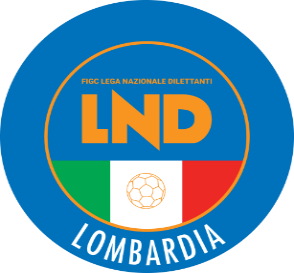 COMITATO REGIONALE LOMBARDIAVia RICCARDO PITTERI n° 95/2 20134 MILANO   Tel. 02.21722.899Sito Internet: lombardia.lnd.it   crllnd@pec.comitatoregionalelombardia.itCanale Telegram @lndlombardiaFacebook: Figc Lnd LombardiaSegreteria e Programmazione Gare:Tel. 02.21722.202-204 - Fax 02.21722.233 - E.mail: affarigeneralicrl@lnd.itTesseramento:Tel. 02.21722.206-207 - Fax 02.21722.231 - E.mail: tesseramentocrl@lnd.ittesseramento@pec.comitatoregionalelombardia.itSportello Unico:Tel. 02.21722.261-209 - Fax 02.21722.230 – E.mail: societacrl@lnd.it  Ufficio Stampa e Pubbliche relazioni:Tel./Fax 02.21722.205 - 347.4406339 - E.mail: ustampacrl@lnd.itServizio Pronto A.I.A.:Tel. 02.21722.408-410Giudice Sportivo Territoriale:giudicesportivocrl@pec.comitatoregionalelombardia.itCorte d’Appello Territoriale:cortedappello.tribunaleterritoriale@pec.comitatoregionalelombardia.itStagione Sportiva 2021/2022Comunicato Ufficiale N° 45 del 03/02/2022Stagione Sportiva 2021/2022Comunicato Ufficiale N° 45 del 03/02/2022Stagione Sportiva 2021/2022Comunicato Ufficiale N° 45 del 03/02/20225442778GARIBOLDI DAVIDE19/09/1995ASD FC TRADATE6771692CHERCHI MATTIA04/08/2002POL. CILIVERGHE MAZZANORICHIESTA NON CONFORME A QUANTO PREVISTO DALL’ART.109 NOIF MANCA RICEVUTA CHE DIMOSTRA INVIO DELLA RACCOMANDATA ALLA SOCIETA’RICHIESTA NON CONFORME A QUANTO PREVISTO DALL’ART.109 NOIF MANCA RICEVUTA CHE DIMOSTRA INVIO DELLA RACCOMANDATA ALLA SOCIETA’RICHIESTA NON CONFORME A QUANTO PREVISTO DALL’ART.109 NOIF MANCA RICEVUTA CHE DIMOSTRA INVIO DELLA RACCOMANDATA ALLA SOCIETA’RICHIESTA NON CONFORME A QUANTO PREVISTO DALL’ART.109 NOIF MANCA RICEVUTA CHE DIMOSTRA INVIO DELLA RACCOMANDATA ALLA SOCIETA’GIRONE BLa Società S.C. ROVELLASCAComunica che per TUTTO IL GIRONE DI RITORNO le gare si disputeranno sullo stesso campo, alla stessa ora, ma l’ingresso per atleti e spettatori è esclusivamente da via Monza, 1 a Rovellasca (CO)GIRONE DLa Società S.S.D. PRO LISSONEdisputerà le gare casalinghe del GIRONE di RITORNO dal 19/02/2022 al 29/03/2022 alla stessa ora sul campo:C.S. Comunale “C. CASATI” n°1 (cod. 1848) Erba ARTIFICIALEIn via DANTE ALIGHIERI n° 18  VERANO BRIANZA (MB)GIRONE CLa Società U.S.D. ACADEMY BRIANZAOLGINATESEdisputerà le gare casalinghe per TUTTO il GIRONE di RITORNO alle ore 14:30 sul campo:C.S. Comunale CAMPO n°1 (cod. 533) In via LANFRITTO MAGGIONI CERNUSCO LOMBARDONE (LC)GIRONE BLa Società S.C. ROVELLASCAComunica che per TUTTO IL GIRONE DI RITORNO le gare si disputeranno sullo stesso campo, alla stessa ora, ma l’ingresso per atleti e spettatori è esclusivamente da via Monza, 1 a Rovellasca (CO)GIRONE FLa Società ASD SPORTING CLUB BRESCIAdisputerà le gare casalinghe per TUTTO IL GIRONE DI RITORNO alle 18,30 stesso campo.GIRONE FLa Società ASD ROVATO CALCIOdisputerà le gare casalinghe per TUTTO IL GIRONE DI RITORNO alla stessa ora sul campo:C.S. Comunale N°1 (cod. 1549)in via A. Moro Castelcovati (BS)GIRONE FLa Società ASD LA SPORTIVA OMEdisputerà le gare casalinghe per TUTTO IL GIRONE DI RITORNO alle 16,30 stesso campo.GIRONE FLa Società A.S.D. GUSSAGO CALCIO 1981disputerà le gare casalinghe per TUTTO IL GIRONE DI RITORNO alle 17,30 stesso campo.GIRONE ALa Società POL. AIROLDIdisputerà le gare casalinghe per TUTTO IL GIRONE DI RITORNO di SABATO alle ore 18,30 sul campo:C.S. PARROCCHIALE DI ORIGGIO (cod. 1097)in via Piantanida,26 ORIGGIO (VA)GIRONE ALa Società POL. AIROLDIdisputerà le gare casalinghe per TUTTO IL GIRONE DI RITORNO alle ore 18,30 sullo stesso campo.GIRONE ALa Società A.S.D. SFERALPINAdisputerà le gare casalinghe per TUTTO il CAMPIONATO alle ore 21:00 sullo stesso campo.1940748U.S.D.ACADEMY BRIANZAOLGINATESECERNUSCO LOMBARDONE2951700S.S.D.ACADEMY CALCIO PAVIA A RLPAVIA3943084A.C.D.ACADEMY LEGNANO CALCIOLEGNANO478774SSDRLACCADEMIA INTERNAZIONALEMILANO5952869A.S.D.ACCADEMIA INVERUNOINVERUNO6940952A.S.D.ACCADEMIA VARESINAVENEGONO SUPERIORE7935529A.S.D.ACCADEMIAPAVESE S. GENESIOSANT'ALESSIO CON VIALONE8918780ALCIONE MILANO SSD A RLMILANO9676148U.S.ALDINI S.S.D.AR.L.MILANO10953669ASDARDITA CITTADELLA 1934COMO1160794A.C.ARDOR LAZZATELAZZATE12945707A.S.D.ATLETICO SORDIOSORDIO13953764S.S.D.AUSONIA 1931MILANO14675214ASD.C.BASE 96 SEVESOSEVESO15947021U.S.D.BRENOBRENO16675745BRESSO CALCIO S.R.L.BRESSO17947319U.S.D.CALCIO BOSTOVARESE1823390A.S.D.CALCIO CLUB MILANOMILANO19676031SSDARLCALCIO DESENZANO CALVINADESENZANO DEL GARDA20675586A.D.CALCIO MARIO RIGAMONTIBRESCIA218860U.S.D.CAMBIAGHESECAMBIAGO22943257U.S.D.CARAVAGGIO SRLCARAVAGGIO2345720S.C.CARONNESE S.S.D.AR.L.CARONNO PERTUSELLA2477785ASD.C.CARUGATECARUGATE2568286A.C.CASALMAIOCCO A.S.D.CASALMAIOCCO2671198U.S.D.CASATESECASATENOVO27675355A.C.CASTELLANA C.G. SSDSRLCASTEL GOFFREDO28930022U.S.D.CASTELLANZESE 1921CASTELLANZA29918791ASDGSOCASTELLO CITTA DI CANTUCANTU'30202574SSDARLCEDRATESE CALCIO 1985GALLARATE3159010A.S.D.CENTRO SCHUSTERMILANO3226020S.D.C.COLICODERVIESECOLICO33917093A.C.CREMA 1908 S.S.D.AR.L.CREMA3415080U.S.DARFO BOARIO S.R.L.SSD.DARFO BOARIO TERME3516940F.C.D.ENOTRIA 1908 SSDARLMILANO36943080G.S.D.FALOPPIESE RONAGOFALOPPIO37933928U.S.FOLGORE CARATESE A.S.D.CARATE BRIANZA38676194A.C.D.GHEDI 1978GHEDI39920554A.S.D.J. CUSANO 1913CUSANO MILANINO4028710S.S.LUCIANO MANARABARZANO'41940753F.C.LUMEZZANE VGZ ASDLUMEZZANE42947024S.S.D.MAPELLO A R.L.MAPELLO4364834U.S.D.MARIANO CALCIOMARIANO COMENSE44676202A.S.MASSERONI MARCHESE SRLMILANO4575132NUOVA A.C. CURTATONECURTATONE46945530A.C.PAVIA 1911 S.S.D. A R.L.PAVIA4738620A.C.PONTE SAN PIETRO SSDARLPONTE SAN PIETRO48675452A.S.D.POZZUOLO CALCIOPOZZUOLO MARTESANA49675366ROZZANO CALCIO SRL SSDROZZANO50945187A.S.D.SANT ANGELOSANT'ANGELO LODIGIA51915441U.S.D.SCANZOROSCIATE CALCIOSCANZOROSCIATE5271060G.S.SOCCER BOYSTURBIGO53937724A.S.D.SPERANZA AGRATEAGRATE BRIANZA5478764POL.SPORTED MARIS A.S.D.CREMONA55930015FC SSDSPORTING FRANCIACORTA ARLADRO5679936SSDARLSS FRANCO SCARIONI 1925MILANO57205434G.S.SUPERGAVIGEVANO5880977C.S.D.UESSE SARNICO 1908SARNICO59945107A.S DVALBASCA LIPOMOLIPOMO60937719A.S.D.VALCERESIO A. AUDAXARCISATE61947794A.S.D.VIGOR MILANOMILANO622870SSDSRLVIRTUSCISERANOBERGAMO1909BERGAMO63675786A.S.D.VIS NOVA GIUSSANOGIUSSANO64943381A.S.D.VOLUNTAS MONTICHIARIMONTICHIARI1/ADa DEFINIRE 2/ADa DEFINIRE3/ADa DEFINIRE4/A13 Febbraio5/A20 Febbraio6/A27 Febbraio7/A6 Marzo8/A13 Marzo9/A 20 Marzo10/A27 Marzo11/A03 Aprile12/A10 Aprile17 Aprile SOSTA per PASQUA17 Aprile SOSTA per PASQUA13/A 24 Aprile14/A1 Maggio15/A8 MaggioGIRONE ALa Società S.C. ROVELLASCAComunica che per TUTTO IL GIRONE DI RITORNO le gare si disputeranno sullo stesso campo, alla stessa ora, ma l’ingresso d’accesso per atleti e spettatori è esclusivamente da via Monza, 1 a Rovellasca (CO)GIRONE CLa Società F.C. SSD SPORTING FRANCIACORTAdisputerà le gare casalinghe per TUTTO IL GIRONE DI RITORNO alle 18:30 stesso campo.GIRONE BLa Società U.S.D. CAMBIAGHESEdisputerà le gare casalinghe per TUTTO il CAMPIONATO alle ore 11:30 sullo stesso campoGIRONE DLa Società A.S.D. SANT ANGELOdisputerà le gare casalinghe per TUTTO il CAMPIONATO alle ore 15:30 sul campo:C.S. COMUNALE (cod. 2420)Via ALDO MORO Snc – BORGO SAN GIOVANNI (LO)Data GaraN° Gior.Squadra 1Squadra 2Data Orig.Ora Var.Ora Orig.Impianto09/02/202214 AGAVIRATE CALCIOSETTIMO MILANESE19/12/202120:3014:3009/02/202214 AVARESINA SPORT C.V.BASE 96 SEVESO19/12/202114:3009/02/202215 AAVC VOGHERESE 1919CALCIO CLUB MILANO20:3014:3009/02/202215 ACALVAIRATECASTANESE20:3014:3023/02/202213 AAVC VOGHERESE 1919SESTESE CALCIO12/12/202120:3014:3023/02/202215 AGAVIRATE CALCIORHODENSE20:3014:3023/02/202215 ASETTIMO MILANESEVARESINA SPORT C.V.14:3002/03/202213 AACCADEMIAPAVESE S.GENESIOVARESINA SPORT C.V.12/12/202120:3014:30Data GaraN° Gior.Squadra 1Squadra 2Data Orig.Ora Var.Ora Orig.Impianto09/02/202214 AOFFANENGHESE A.S.D.MAPELLO A R.L.19/12/202120:3014:3009/02/202214 APONTELAMBRESEMARIANO CALCIO19/12/202120:3014:3009/02/202215 ACASTELLEONESANT ANGELO20:3014:3009/02/202215 ALUISIANAALBINOGANDINO S.S.D. SRL20:3014:3009/02/202215 AR.C. CODOGNO 1908SANCOLOMBANO20:3014:3023/02/202214 ASANCOLOMBANOLEMINE ALMENNO CALCIO19/12/202114:3023/02/202214 ASANT ANGELOR.C. CODOGNO 190819/12/202120:3014:3023/02/202215 ALUCIANO MANARAMARIANO CALCIO20:3014:3023/02/20224 RMAPELLO A R.L.CASTELLEONE30/01/202214:3016/03/202213 ACASTELLEONEZINGONIA VERDELLINO12/12/202120:3014:3016/03/202213 AMAPELLO A R.L.SANCOLOMBANO12/12/202114:3016/03/202213 AMARIANO CALCIOSPERANZA AGRATE12/12/202120:3014:3016/03/202213 AR.C. CODOGNO 1908ALBINOGANDINO S.S.D. SRL12/12/202120:3014:30Data GaraN° Gior.Squadra 1Squadra 2Data Orig.Ora Var.Ora Orig.Impianto09/02/202215 AATLETICO CASTEGNATOPRO PALAZZOLO14:3023/02/20224 RCILIVERGHE MAZZANOLUMEZZANE VGZ ASD30/01/202214:30Data GaraN° Gior.Squadra 1Squadra 2Data Orig.Ora Var.Ora Orig.Impianto09/02/202215 AVARZI FBCPAVIA 1911 S.S.D. A R.L.14:30Data GaraN° Gior.Squadra 1Squadra 2Data Orig.Ora Var.Ora Orig.Impianto05/02/20225 RCALCIO CLUB MILANOPAVIA 1911 S.S.D. A R.L.06/02/202214:3006/02/20225 RCASTANESEVERGIATESE15:0014:3016/02/202214 APAVIA 1911 S.S.D. A R.L.ARDOR LAZZATE19/12/202120:0014:3003/04/202213 RVARZI FBCCASTANESE15:30Data GaraN° Gior.Squadra 1Squadra 2Data Orig.Ora Var.Ora Orig.Impianto05/02/20225 RLUISIANAMAPELLO A R.L.06/02/202214:3005/02/20225 RPONTELAMBRESER.C. CODOGNO 190806/02/202217:0014:3006/02/20225 RTREVIGLIESE A.S.D.LUCIANO MANARA14:30C.S. COMUNALE (E.A) CAPRIATE SAN GERVASIO VIA PER GRIGNANOData GaraN° Gior.Squadra 1Squadra 2Data Orig.Ora Var.Ora Orig.Impianto06/02/20225 RCAZZAGOBORNATO CALCIOATLETICO CASTEGNATO14:3009/02/202214 ALUMEZZANE VGZ ASDVOBARNO19/12/202115:0014:3027/03/202212 RROVATO CALCIOCAZZAGOBORNATO CALCIO15:30FUMAGALLI MAURO(LUCIANO MANARA) LOCATELLI ALESSANDRO(G.S. VERTOVESE) CUPELLI MARCO(SPERANZA AGRATE) BENATTI SIMONE(CALCIO CLUB MILANO) ABBA FRANCESCO(OFFANENGHESE A.S.D.) THIAM MADEMBA DIOP(VALCALEPIO F.C. A R.L.) BELOTTI MAURO(ARDOR LAZZATE) CAVALCANTE MAICOL(ARDOR LAZZATE) LORUSSO ALESSANDRO(AVC VOGHERESE 1919) BARBERA SIMONE(BASE 96 SEVESO) NASALI MARCO MATTIA(BASE 96 SEVESO) MARIANI GIULIO(CARPENEDOLO SSDSRL) SCIOCCO FRANCESCO(CASTANESE) SABATUCCI FRANCESCO(CAZZAGOBORNATO CALCIO) MIELE GIUSEPPE(GAVIRATE CALCIO) BELFANTI EDOARDO(GOVERNOLESE) ZAMBELLI LORENZO(LEMINE ALMENNO CALCIO) CARLONE CHRISTIAN(LUCIANO MANARA) LAZZARO ANDREA MARIA(SANT ANGELO) FRANCHINI MICHELE(SCANZOROSCIATE CALCIO) PIOGGIA RICCARDO(SPERANZA AGRATE) MAFFEI DANIELE(TREVIGLIESE A.S.D.) BERNARDI ALESSIO(VARESINA SPORT C.V.) GALLI MATTEO(VERBANO CALCIO) MAMBRIN FILIPPO(CASTIGLIONE A.S.D.) PEVERELLI ANDREA(ARDOR LAZZATE) GABRIELLI MATTIA(AVC VOGHERESE 1919) ARRIGONI FABIO(BEDIZZOLESE) FACCIOLI ANDREA(BEDIZZOLESE) BARONIO LUCA(CARPENEDOLO SSDSRL) FONTANA IVAN(CISANESE) RIPAMONTI CARLO(CISANESE) AVANZINI FABRIZIO(GOVERNOLESE) BUSATTO PIETRO(GOVERNOLESE) MAPELLI MATTIA(LUISIANA) AVESANI MARCO(PREVALLE) PRANDINI GABRIELE(PRO PALAZZOLO) ROSSI DAVIDE(R.C. CODOGNO 1908) GAMBARINI EDOARDO(ROVATO CALCIO) CORNAGGIA MATTIA(SANCOLOMBANO) GUEYE ALIOUNE BADARA(TREVIGLIESE A.S.D.) MONOPOLI MATTIA(VARZI FBC) BRUNELLI LUCA(CILIVERGHE MAZZANO) BUTTURINI ANDREA(CILIVERGHE MAZZANO) SPEZIA DANIELE(CILIVERGHE MAZZANO) TAYLOR MOUNTFORD JOSEPH BRIAN(CILIVERGHE MAZZANO) BRAMBILLA ANDREA(MAPELLO A R.L.) CORNA ROBERTO(MAPELLO A R.L.) EL KADIRI YASIN(MAPELLO A R.L.) SONZOGNI MATTEO(MAPELLO A R.L.) Data GaraN° Gior.Squadra 1Squadra 2Data Orig.Ora Var.Ora Orig.Impianto16/02/202213AAMICI dello SPORTACCADEMIA INVERUNO20:30Data GaraN° Gior.Squadra 1Squadra 2Data Orig.Ora Var.Ora Orig.Impianto06/02/202213 AVALLEOLONAMORAZZONE12/12/202114:3006/02/202214 ASOLBIATESE CALCIO 1911AURORA C.M.C. UBOLDESE19/12/202114:3006/02/202215 ABESNATESEUNIVERSAL SOLARO14:3006/02/202215 AFBC SARONNO CALCIO 1910MEDA 191314:0014:3006/02/202215 ALENTATESEACCADEMIA INVERUNO14:3006/02/202215 AUNION VILLA CASSANOSOLESE A.S.D.14:30CENTRO SPORTIVO COMUNALE CASSANO MAGNAGO VIA PIAVE23/02/202215 AAURORA C.M.C. UBOLDESECASTELLO CITTA DI CANTU20:3014:30Data GaraN° Gior.Squadra 1Squadra 2Data Orig.Ora Var.Ora Orig.Impianto06/02/202213 AOLGIATE AURORALISSONE12/12/202114:3006/02/202215 ACONCOREZZESENUOVA SONDRIO CALCIO14:3006/02/202215 AMUGGIOC.O.B. 9114:30COMUNALE S.PERTINI N.1 (E.A.) SESTO SAN GIOVANNI VIA GIOVANNI BOCCACCIO 28506/02/202215 AOLIMPIAGRENTAA.CASATI CALCIO ARCORE14:30Data GaraN° Gior.Squadra 1Squadra 2Data Orig.Ora Var.Ora Orig.Impianto06/02/202213 AAZZANO F.GRASSOBBIOALME12/12/202114:3006/02/202213 AFIORENTE 1946 COLOGNOLAA.C.O.S. TREVIGLIO CALCIO12/12/202114:3006/02/202213 APRADALUNGHESE CALCIOBASIANO MASATE SPORTING12/12/202114:30Data GaraN° Gior.Squadra 1Squadra 2Data Orig.Ora Var.Ora Orig.Impianto06/02/202214 ASENNA GLORIACASALPUSTERLENGO 194719/12/202114:3006/02/202215 AATLETICO C.V.S.ROMANENGO14:3006/02/202215 ACLUB MILANESESETTALESE14:3006/02/202215 ASORESINESE CALCIO A.S.D.SONCINESE14:3023/02/202215 ASENNA GLORIABRESSO CALCIO S.R.L.20:3014:3023/02/202215 ATRIBIANOCASALPUSTERLENGO 194720:3014:30Data GaraN° Gior.Squadra 1Squadra 2Data Orig.Ora Var.Ora Orig.Impianto06/02/202213 AALAGNASEDRIANO12/12/202114:3006/02/202213 AVISCONTEA PAVESEASSAGO A.S.D.12/12/202114:3006/02/202214 AROBBIO LIBERTASLOCATE19/12/202114:3006/02/202214 AVISTARINOCITTA DI VIGEVANO S.R.L.19/12/202114:3023/02/202215 ACITTA DI VIGEVANO S.R.L.VIGHIGNOLO20:3014:3023/02/202215 AGARLASCO A.S.D.VISTARINO20:3014:3023/02/202215 ALOCATEACCADEMIA CALCIO VITTUONE20:3014:30Data GaraN° Gior.Squadra 1Squadra 2Data Orig.Ora Var.Ora Orig.Impianto06/02/202215 AGALLARATE CALCIOAMICI DELLO SPORT14:30C.S.COMUNALE CEDRATE GALLARATE FRAZ.CEDRATE VIA MONTE SANTO,34/V.PRADERIO03/04/202213 RLENTATESESOLESE A.S.D.15:30Data GaraN° Gior.Squadra 1Squadra 2Data Orig.Ora Var.Ora Orig.Impianto06/02/202215 AARCADIA DOLZAGO BBARZAGO A.R.L.14:3027/02/20228 RARCELLASCO CITTA DI ERBAVIBE RONCHESE17:0014:3003/04/202213 ROLIMPIAGRENTACONCOREZZESE15:30Data GaraN° Gior.Squadra 1Squadra 2Data Orig.Ora Var.Ora Orig.Impianto03/04/202213 RCALCIO SAN PAOLO D ARGONACCADEMIA GERA D ADDA15:30Data GaraN° Gior.Squadra 1Squadra 2Data Orig.Ora Var.Ora Orig.Impianto13/02/20226 RSPORTING CLUB BRESCIAREZZATO CALCIO DOR14:30C.S."ABBA - CAMPO N.1 BRESCIA VIA TIRANDI 313/02/20226 RVIGHENZI CALCIOSPORTING CLUB S.S.D.AR.L.14:30CENTRO SPORT.COMUNALE N.1 SIRMIONE VIA LEONARDO DA VINCI03/04/202213 RASOLA A.S.D.SPORTING CLUB BRESCIA15:30Data GaraN° Gior.Squadra 1Squadra 2Data Orig.Ora Var.Ora Orig.Impianto03/04/202213 RUNION CALCIO BASSO PAVESEVIGHIGNOLO15:30BONOMI LUCA(ARCADIA DOLZAGO B) GUAITAMACCHI FRANCESCO(CASALPUSTERLENGO 1947) FURLANETTO ALESSANDRO(PAULLESE CALCIO) ARRIGONI JACOPO(GARLASCO A.S.D.) COZZI STEFANO(VISTARINO) BESATI ANDREA(AURORA C.M.C. UBOLDESE) VERNOCCHI SIMONE(AURORA C.M.C. UBOLDESE) ROMANO LUCA(CASTELLO CITTA DI CANTU) DOSSI NICOLAS(PRADALUNGHESE CALCIO) GIGLIO MATTIA(UNIVERSAL SOLARO) NOVOA CABRERA ISAAC(A.C.O.S. TREVIGLIO CALCIO) CREMONESI MATTIA(PAULLESE CALCIO) CUCCU LUCA(ROBBIO LIBERTAS) MARTINOIA LUCA(UNION VILLA CASSANO) SHALA ALTIN(UNION VILLA CASSANO) COLOMBO NICOLO(VIBE RONCHESE) PANZERI DIEGO(VIBE RONCHESE) Data GaraN° Gior.Squadra 1Squadra 2Data Orig.Ora Var.Ora Orig.Impianto06/02/202213 AFALOPPIESE RONAGOJERAGHESE 195312/12/202114:3003/03/202213 ASAN MICHELE CALCIOARSAGHESE12/12/202120:3014:30Data GaraN° Gior.Squadra 1Squadra 2Data Orig.Ora Var.Ora Orig.Impianto06/02/202213 AALBAVILLAMONNET XENIA SPORT12/12/202117:0016:0006/02/202213 ALUISAGO PORTICHETTOMONTESOLARO12/12/202114:30Data GaraN° Gior.Squadra 1Squadra 2Data Orig.Ora Var.Ora Orig.Impianto03/03/202213 ABELLUSCO 1947LA DOMINANTE12/12/202120:3014:30Data GaraN° Gior.Squadra 1Squadra 2Data Orig.Ora Var.Ora Orig.Impianto03/03/202213 APIAN CAMUNOCENATE SOTTO12/12/202120:3014:30Data GaraN° Gior.Squadra 1Squadra 2Data Orig.Ora Var.Ora Orig.Impianto06/02/202213 AVEROLESE 1911PORTO 200512/12/202115:0014:30Data GaraN° Gior.Squadra 1Squadra 2Data Orig.Ora Var.Ora Orig.Impianto06/02/202213 AORIESEMONTANASO LOMBARDO12/12/202114:3003/03/202213 ACHIGNOLESESPINESE ORATORIO12/12/202120:3014:3003/03/202213 ALODIGIANA A.S.D.S.BIAGIO12/12/202114:30Data GaraN° Gior.Squadra 1Squadra 2Data Orig.Ora Var.Ora Orig.Impianto06/02/202213 AROZZANO CALCIO SRL SSDREAL MILANO12/12/202114:30Data GaraN° Gior.Squadra 1Squadra 2Data Orig.Ora Var.Ora Orig.Impianto06/02/202211 ACINISELLESE A.S.D.BARANZATESE 194828/11/202114:30Data GaraN° Gior.Squadra 1Squadra 2Data Orig.Ora Var.Ora Orig.Impianto06/02/202213 ACALCIO MOTTESESIZIANO LANTERNA12/12/202115:0014:30Data GaraN° Gior.Squadra 1Squadra 2Data Orig.Ora Var.Ora Orig.Impianto06/02/202213 AACCADEMIA MILANESEREAL VANZAGHESEMANTEGAZZA12/12/202115:0014:30Data GaraN° Gior.Squadra 1Squadra 2Data Orig.Ora Var.Ora Orig.Impianto06/02/202213 AGAMBOLOVIGEVANO CALCIO 192112/12/202114:30Data GaraN° Gior.Squadra 1Squadra 2Data Orig.Ora Var.Ora Orig.Impianto06/02/202213 ACENTRO GIOV.BOFFALORESECUGGIONO12/12/202114:30Data GaraN° Gior.Squadra 1Squadra 2Data Orig.Ora Var.Ora Orig.Impianto03/04/202213 RCOSIO VALTELLINOCHIAVENNESE U.S.15:30Data GaraN° Gior.Squadra 1Squadra 2Data Orig.Ora Var.Ora Orig.Impianto20/02/20227 RPRO LISSONEBIASSONO14:30COM."C.CASATI"N.1-(E.A) VERANO BRIANZA VIA D. ALIGHIERI 18Data GaraN° Gior.Squadra 1Squadra 2Data Orig.Ora Var.Ora Orig.Impianto12/02/20226 RPALADINACITTA DI CORNATE13/02/202218:3014:30C.S.COM."EMILIO VIGANO"(E.A.) VALBREMBO VIA DON MILANI, 1003/04/202213 RFALCOPALADINA15:3003/04/202213 RVILLA D OGNAAURORA SERIATE 196715:30Data GaraN° Gior.Squadra 1Squadra 2Data Orig.Ora Var.Ora Orig.Impianto03/04/202213 RBRERAARCA15:30Data GaraN° Gior.Squadra 1Squadra 2Data Orig.Ora Var.Ora Orig.Impianto20/03/202211 RCERIANO LAGHETTOCIRCOLO GIOVANILE BRESSO14:30Data GaraN° Gior.Squadra 1Squadra 2Data Orig.Ora Var.Ora Orig.Impianto03/04/202213 RCUGGIONOCENTRO GIOV.BOFFALORESE15:30Data GaraN° Gior.Squadra 1Squadra 2Data Orig.Ora Var.Ora Orig.Impianto06/02/20221 AGARIBALDINA 1932ROVELLASCA 1910 VICTOR B.14:3017:00Data GaraN° Gior.Squadra 1Squadra 2Data Orig.Ora Var.Ora Orig.Impianto06/02/20221 AARCACASTEGGIO 18 98 A.S.D.14:30Data GaraN° Gior.Squadra 1Squadra 2Data Orig.Ora Var.Ora Orig.Impianto06/02/20221 ACASELLE LANDI A.S.D.SPORTED MARIS A.S.D.14:3017:0006/02/20221 AREAL TREZZANOORIONE14:30CENTRO SPORTIVO"REAL CAMP"N.1 TREZZANO SUL NAVIGLIO VIA DON CASALEGGI 406/02/20221 ARONDO DINAMOBARIANESE A.S.D.14:30COMUNALE "C.SCHIAFFINO"-(E.A) PADERNO DUGNANO LOC.CALDERARA VIA SONDRIO N. 36ECHIMOV SEBASTIAN DUMIT(RIVANAZZANESE) BOSSI CHRISTIAN(UNIONE SPORTIVA CASSOLESE) VARANO RICCARDO(UNIONE SPORTIVA CASSOLESE) TORLASCHI ALBERTO(RIVANAZZANESE) PACENZA EDOARDO(RIVANAZZANESE) Data GaraN° Gior.Squadra 1Squadra 2Data Orig.Ora Var.Ora Orig.Impianto06/02/20221 AREAL BORGOGNASAN FRUTTUOSO15:00Data GaraN° Gior.Squadra 1Squadra 2Data Orig.Ora Var.Ora Orig.Impianto05/02/202213 ALUCIANO MANARAALBINOGANDINO S.S.D. SRL11/12/202115:00Data GaraN° Gior.Squadra 1Squadra 2Data Orig.Ora Var.Ora Orig.Impianto01/03/202213 ALOCATECASALPUSTERLENGO 194711/12/202118:0017:30Data GaraN° Gior.Squadra 1Squadra 2Data Orig.Ora Var.Ora Orig.Impianto12/02/20226 RACADEMY BRIANZAOLGINATESECITTA DI SEGRATE14:3015:30C.S. COMUNALE CAMPO 1 CERNUSCO LOMBARDONE VIA LANFRITTO MAGGIONI02/04/202213 RALBINOGANDINO S.S.D. SRLLUCIANO MANARA15:00Data GaraN° Gior.Squadra 1Squadra 2Data Orig.Ora Var.Ora Orig.Impianto12/02/20226 RCELLATICATREVIGLIESE A.S.D.19:3015:00C.S.COMUNALE-CAMPO N.2(E.A.) CELLATICA VIA BREDA VECCHIAData GaraN° Gior.Squadra 1Squadra 2Data Orig.Ora Var.Ora Orig.Impianto02/04/202213 RBRERABARONA SPORTING 197114:4502/04/202213 RSANCOLOMBANOR.C. CODOGNO 190815:00Data GaraN° Gior.Squadra 1Squadra 2Data Orig.Ora Var.Ora Orig.Impianto01/03/202213 ALUISAGO PORTICHETTOFALOPPIESE RONAGO11/12/202118:0015:0001/03/202213 APORLEZZESEROVELLASCA 1910 VICTOR B.11/12/202118:0015:00Data GaraN° Gior.Squadra 1Squadra 2Data Orig.Ora Var.Ora Orig.Impianto22/02/202211 AVIBE RONCHESEARS ROVAGNATE27/11/202118:0015:3008/03/202213 AVIBE RONCHESEPRO LISSONE11/12/202118:0015:30Data GaraN° Gior.Squadra 1Squadra 2Data Orig.Ora Var.Ora Orig.Impianto01/03/202213 ACASARILEREAL MELEGNANO 192811/12/202118:0017:30Data GaraN° Gior.Squadra 1Squadra 2Data Orig.Ora Var.Ora Orig.Impianto01/03/202213 AMAGENTASETTIMO MILANESE11/12/202118:0016:00C.S."RED CAMP"-CAMPO N.2 TREZZANO SUL NAVIGLIO VIA DON CASALEGGI, 4Data GaraN° Gior.Squadra 1Squadra 2Data Orig.Ora Var.Ora Orig.Impianto05/02/202210 ACOLOGNESEPRO PALAZZOLO20/11/202116:00Data GaraN° Gior.Squadra 1Squadra 2Data Orig.Ora Var.Ora Orig.Impianto02/04/202213 RCANTELLO BELFORTESEGAVIRATE CALCIO15:00Data GaraN° Gior.Squadra 1Squadra 2Data Orig.Ora Var.Ora Orig.Impianto12/02/20226 RFBC SARONNO CALCIO 1910BOVISIO MASCIAGO15:3017:30CENTRO SPORT.COMUNALE N. 2 SARONNO VIA SAMPIETRO N.71Data GaraN° Gior.Squadra 1Squadra 2Data Orig.Ora Var.Ora Orig.Impianto26/03/202212 RSORESINESE CALCIO A.S.D.ROMANENGO15:30Data GaraN° Gior.Squadra 1Squadra 2Data Orig.Ora Var.Ora Orig.Impianto05/02/202213 ABRESSANA 1918 A.S.D.CITTA DI VIGEVANO S.R.L.11/12/202115:3017:30COLANGELI PAOLO(VIBE RONCHESE) Data GaraN° Gior.Squadra 1Squadra 2Data Orig.Ora Var.Ora Orig.Impianto10/02/202214 ACESANO BOSCONE IDROSTARFOOTBALL LEON SSDARL19/12/202121:0015:00ETTORI SABRINA(SEDRIANO) Data GaraN° Gior.Squadra 1Squadra 2Data Orig.Ora Var.Ora Orig.Impianto06/02/202211 AVIGEVANO CALCIO 1921PONTEVECCHIO12/12/202114:3015:0006/02/202213 AFOLGORECALCIO LECCO 1912 S.R.L.15:00CAMPO COMUNALE "ROBERTO CAFFI" PAVIA VIA GARDONA 4406/02/202213 AFOOTBALL MILAN LADIESCITTA DI VARESE18:0006/02/202213 AVIGHIGNOLONOVEDRATE15:0018:00ORATORIO VIGHIGNOLO CAMPO 2 SETTIMO MILANESE FR.VIGHIGNOLO VIA PACE S.N.C. (EA)06/02/202213 AVIRTUS CANTALUPOPONTESE14:3023/02/202211 AGORLA MINORECITTA DI VARESE12/12/202120:3017:30C.S.COMUNALE GORLA MINORE P.ZA DELLO SPORT02/03/202213 APONTEVECCHIOGORLA MINORE20:4514:30Data GaraN° Gior.Squadra 1Squadra 2Data Orig.Ora Var.Ora Orig.Impianto06/02/202211 ACITTA DI CORNATECITTA DI SEGRATE12/12/202114:30Data GaraN° Gior.Squadra 1Squadra 2Data Orig.Ora Var.Ora Orig.Impianto13/02/20224 RVIGHIGNOLOPONTESE14:3018:00ORATORIO VIGHIGNOLO CAMPO 2 SETTIMO MILANESE FR.VIGHIGNOLO VIA PACE S.N.C. (EA)03/04/202211 RNOVEDRATECALCIO LECCO 1912 S.R.L.15:30Data GaraN° Gior.Squadra 1Squadra 2Data Orig.Ora Var.Ora Orig.Impianto02/03/20224RFOOTBALL LEON3 TEAM BRESCIA CALCIO18:0002/03/20224RLUMEZZANE VGZACADEMY CALCIO PAVIA18:00Data GaraN° Gior.Squadra 1Squadra 2Data Orig.Ora Var.Ora Orig.Impianto09/02/202213 AAZALEE SOLBIATESE 1911CIRCOLO GIOVANILE BRESSO11/12/202119:3018:3009/02/202215 ASEDRIANOCITTA DI BRUGHERIO18:0016:3013/02/20226 ROROBICA CALCIO BERGAMORIOZZESE12/02/202218:3014:30Data GaraN° Gior.Squadra 1Squadra 2Data Orig.Ora Var.Ora Orig.Impianto23/02/202211 AACADEMY CALCIO PAVIA A RLRIOZZESE27/11/202120:3016:00Data GaraN° Gior.Squadra 1Squadra 2Data Orig.Ora Var.Ora Orig.Impianto01/03/20225 R3 TEAM BRESCIA CALCIOSEDRIANO15:00Data GaraN° Gior.Squadra 1Squadra 2Data Orig.Ora Var.Ora Orig.Impianto05/02/20225 RMINERVA MILANOLUMEZZANE VGZ ASD17:0019:0009/02/202214 ARIOZZESEACCADEMIA CALCIO BERGAMO18/12/202120:0018:0009/03/202214 AREAL MEDA CFACADEMY CALCIO PAVIA A RL18/12/202120:3017:0003/04/202213 RACCADEMIA CALCIO BERGAMO3TEAM BRESCIA CALCIO02/04/202215:00Data GaraN° Gior.Squadra 1Squadra 2Data Orig.Ora Var.Ora Orig.Impianto06/02/202211 AAZALEE GALLARATE 1980AIROLDI12/12/202111:0010:0022/02/202210 AAIROLDISEDRIANO05/12/202115:0014:30C.S. PARROCCHIALE DI ORIGGIO ORIGGIO VIA PIANTANIDA 2623/02/20229 AAZALEE GALLARATE 1980COMO 1907 SRL28/11/202115:0010:00Data GaraN° Gior.Squadra 1Squadra 2Data Orig.Ora Var.Ora Orig.Impianto06/02/202213 ARIVANAZZANESEBRESCIA CALCIO FEMMINILE11:0023/02/20228 AATALANTA B.C. SPARIVANAZZANESE21/11/202118:0016:0027/02/202211 AMONTEROSSORIOZZESE12/12/202110:1502/03/202212 AOROBICA CALCIO BERGAMORIVANAZZANESE19/12/202115:0010:30Data GaraN° Gior.Squadra 1Squadra 2Data Orig.Ora Var.Ora Orig.Impianto13/03/20228 RRIVANAZZANESEATALANTA B.C. SPA11:00Data GaraN° Gior.Squadra 1Squadra 2Data Orig.Ora Var.Ora Orig.Impianto06/02/202211 AOROBICA CALCIO BERGAMOBRESCIA CALCIO FEMMINILE12/12/202110:3023/02/202211 A3TEAM BRESCIA CALCIOPOLISPORTIVA CURNO12/12/202115:0014:3024/02/20229 AUESSE SARNICO 1908MONTEROSSO28/11/202118:3017:30Data GaraN° Gior.Squadra 1Squadra 2Data Orig.Ora Var.Ora Orig.Impianto16/02/20229 ARIOZZESEMILAN SPA28/11/202119:3018:3023/02/202211 ARIVANAZZANESERIOZZESE12/12/202118:0009:30Data GaraN° Gior.Squadra 1Squadra 2Data Orig.Ora Var.Ora Orig.Impianto19/02/20225 RAIROLDIGAVIRATE CALCIO20/02/202218:3017:00Data GaraN° Gior.Squadra 1Squadra 2Data Orig.Ora Var.Ora Orig.Impianto03/03/20227 A3 TEAM BRESCIA CALCIOATALANTA B.C. SPA15:00Data GaraN° Gior.Squadra 1Squadra 2Data Orig.Ora Var.Ora Orig.Impianto16/02/20222 RVARESE LAVENO C5CARDANO 9120/01/202221:30Data GaraN° Gior.Squadra 1Squadra 2Data Orig.Ora Var.Ora Orig.Impianto14/02/20221 RDESENZANO CALCIO A5POLISPORTIVA CHIGNOLESE13/01/202221:4521:3021/02/20221 RREAL CORNAREDOBELLINZAGOAMBROSIANA FIVE13/01/202221:4521:3028/02/20222 ROROBICA FUTSAL URGNANODESENZANO CALCIO A520/01/202221:3021:40Data GaraN° Gior.Squadra 1Squadra 2Data Orig.Ora Var.Ora Orig.Impianto08/02/20221 RSELECAO LIBERTAS CALCETTOREAL AVM CAM13/01/202221:4521:30PALESTRA DANTE FALK SESTO SAN GIOVANNI VIA GIORGIO ENRICO FALK 11009/02/20222 RMAZZO 80 SSDRLAURORA EXTRA FUTSAL20/01/202221:4521:3009/02/20222 ROLYMPIC MORBEGNOSAN FERMO20/01/202221:3013/02/20222 RREAL AVM CAMDERVIESE A.S.D.20/01/202220:4521:30C.S."BRERA"-TENSOSTRUTTURA PERO VIA PAPA GIOVANNI XXIII, 615/02/20221 RDERVIESE A.S.D.OLYMPIC MORBEGNO13/01/202221:3021:15PALESTRA COMUNALE MORBEGNO VIA FAEDO, 7316/02/20221 RAURORA EXTRA FUTSALPAVIA CALCIO A 513/01/202221:45Data GaraN° Gior.Squadra 1Squadra 2Data Orig.Ora Var.Ora Orig.Impianto04/02/20224 RDERVIESE A.S.D.SAN FERMO03/02/202221:15CENTRO SPORTIVO POLIFUNZIONALE CESANA BRIANZA VIA DONIZETTI 6MONTI MATTEO(AURORA EXTRA FUTSAL) LEFRID JAQUAD(OROBICA FUTSAL URGNANO) ROVATI SERGIO(PAVIA CALCIO A 5) TRICARICO MARIANO ALEJAND(PAVIA CALCIO A 5) Data GaraN° Gior.Squadra 1Squadra 2Data Orig.Ora Var.Ora Orig.Impianto21/03/202212 RBOCCONI SPORT TEAMPOLPENAZZE12/04/202221:0021:3021/03/202212 RCARUGATENEW VIDI TEAM12/04/202221:0021:4521/03/202212 RFUTSEI MILANOSPORTING MILANO FUT5AL12/04/202221:0021:1521/03/202212 RTRAVAGLIATO CALCIO 5FARA GERA FIVE12/04/202221:0021:30Data GaraN° Gior.Squadra 1Squadra 2Data Orig.Ora Var.Ora Orig.Impianto07/03/202212 RFUTSAL CASTELLANZAZELO CO512/04/202221:3021:0014/03/202212 RPOLISPORTIVA BELLUSCOLAS PALMAS C5 CERMENATE12/04/202222:0021:30C.S.COMUNALE -PALESTRA POLIV. AICURZIO VIA GIOVANNI BERSAN,24Data GaraN° Gior.Squadra 1Squadra 2Data Orig.Ora Var.Ora Orig.Impianto10/02/202211 ASAN BIAGIO MONZA 1995FUTSAL VARESE20/01/202221:30CENTRO SPORTIVO COMUNALE MARIANO COMENSE VIA KENNEDY,711/02/202211 ARHO FUTSALENERGY SAVING FUTSAL20/01/202221:45C.S."BRERA"-TENSOSTRUTTURA PERO VIA PAPA GIOVANNI XXIII, 617/02/20224 RSAN BIAGIO MONZA 1995REAL SESTO21:30CENTRO SPORTIVO COMUNALE MARIANO COMENSE VIA KENNEDY,704/03/20226 RSAN BIAGIO MONZA 1995GRUPPO SPORTIVO GORDONA03/03/202221:30CENTRO SPORTIVO POLIFUNZIONALE CESANA BRIANZA VIA DONIZETTI 6Data GaraN° Gior.Squadra 1Squadra 2Data Orig.Ora Var.Ora Orig.Impianto11/02/202211 AFUTSEI MILANOPOLPENAZZE20/01/202221:3021:15Data GaraN° Gior.Squadra 1Squadra 2Data Orig.Ora Var.Ora Orig.Impianto11/02/20229 AFUTSAL LAGO MAGGIOREISPRA CALCIO13/12/202121:30Data GaraN° Gior.Squadra 1Squadra 2Data Orig.Ora Var.Ora Orig.Impianto10/02/20229 AROVATO CALCIOVALCALEPIO F.C. A R.L.13/12/202121:45Data GaraN° Gior.Squadra 1Squadra 2Data Orig.Ora Var.Ora Orig.Impianto13/02/20229 ASARTIRANA CALCIO A 5RED BULLS C513/12/202121:15Data GaraN° Gior.Squadra 1Squadra 2Data Orig.Ora Var.Ora Orig.Impianto25/02/20227 RTIGERJL FUTSAL21/02/202221:3021:1511/03/20222 RTIGERCALCIO NIBIONNO17/01/202221:3021:15Data GaraN° Gior.Squadra 1Squadra 2Data Orig.Ora Var.Ora Orig.Impianto20/02/20226 RSARTIRANA CALCIO A 5IPPOGRIFO MILANO EST14/02/202221:15Data GaraN° Gior.Squadra 1Squadra 2Data Orig.Ora Var.Ora Orig.Impianto26/02/20227 RRED BULLS C5DERVIESE A.S.D.18:00Data GaraN° Gior.Squadra 1Squadra 2Data Orig.Ora Var.Ora Orig.Impianto21/02/20224 AARDOR A.S.D.CUS MILANO ASD15/01/202221:3019:00.S.ORATORIO REDENTORE TENS. BUSTO ARSIZIO VIA T.RODARI, 2404/03/20226 ASOLARITYCAVALLASCA05/02/202221:0020:00Data GaraN° Gior.Squadra 1Squadra 2Data Orig.Ora Var.Ora Orig.Impianto26/02/20229 ASFERALPINACUS MILANO ASD21:0019:00Data GaraN° Gior.Squadra 1Squadra 2Data Orig.Ora Var.Ora Orig.Impianto19/02/20225 RSAINTS PAGNANO ASDSELECAO LIBERTAS CALCETTO18:0017:30PAL.POLIV.C.S. "FREE TIME" MONTE MARENZO VIA COLOMBARA, 17Data GaraN° Gior.Squadra 1Squadra 2Data Orig.Ora Var.Ora Orig.Impianto12/02/20226 ASAN CARLO SPORT S.R.L.MANTOVA CALCIO A 5 SSDARL27/11/202116:3015:0013/02/20222 AMANTOVA CALCIO A 5 SSDARLSPORTS TEAM30/10/202115:0010:0019/02/20225 ADERVIESE A.S.D.MANTOVA CALCIO A 5 SSDARL20/11/202117:0016:00Data GaraN° Gior.Squadra 1Squadra 2Data Orig.Ora Var.Ora Orig.Impianto19/03/20223 RCOMETA S.D.DERVIESE A.S.D.29/01/202217:0015:0027/03/20224 RSELECAO LIBERTAS CALCETTODERVIESE A.S.D.12/02/202211:0015:00Data GaraN° Gior.Squadra 1Squadra 2Data Orig.Ora Var.Ora Orig.Impianto06/02/202211 AGORLA MINOREUNION VILLA CASSANO11/12/202111:0017:00C.S.COMUNALE FAGNANO OLONA PIAZZA MATTEOTTIData GaraN° Gior.Squadra 1Squadra 2Data Orig.Ora Var.Ora Orig.Impianto03/02/202211 ACITTA DI VIGEVANO S.R.L.ROZZANO CALCIO SRL SSD11/12/202120:3018:00Data GaraN° Gior.Squadra 1Squadra 2Data Orig.Ora Var.Ora Orig.Impianto03/03/202211 AFBC SARONNO CALCIO 1910CALCIO CANEGRATE11/12/202119:3010:0002/04/202211 RMORAZZONEFOOTBALL CLUB PARABIAGO18:00Data GaraN° Gior.Squadra 1Squadra 2Data Orig.Ora Var.Ora Orig.Impianto12/02/20224 RBRESSO CALCIO S.R.L.SG CITY NOVA F.C.14:00Data GaraN° Gior.Squadra 1Squadra 2Data Orig.Ora Var.Ora Orig.Impianto12/02/20224 RSPORTING FRANCIACORTA ARLCREMA 1908 S.S.D.AR.L.13/02/202218:3017:30Data GaraN° Gior.Squadra 1Squadra 2Data Orig.Ora Var.Ora Orig.Impianto05/02/202212 ACASTEGGIO 18 98 A.S.D.ROZZANO CALCIO SRL SSD19/12/202115:3010:00CAMPO SPORTIVO COMUNALE CASTEGGIO VIA DABUSTI, 27Data GaraN° Gior.Squadra 1Squadra 2Data Orig.Ora Var.Ora Orig.Impianto13/02/20224 RCARONNESE S.S.D.AR.L.RHODENSE10:0011:0003/03/20227 RCARONNESE S.S.D.AR.L.VALCERESIO A. AUDAX06/03/202219:3011:00Data GaraN° Gior.Squadra 1Squadra 2Data Orig.Ora Var.Ora Orig.Impianto03/04/202211 RLEO TEAMCASATESE10:30Data GaraN° Gior.Squadra 1Squadra 2Data Orig.Ora Var.Ora Orig.Impianto09/02/202213 AROZZANO CALCIO SRL SSDCLUB MILANESE20:0010:30C.S.COMUNALE "USSA" (E.A) ROZZANO VIA COOPERAZIONE SNCData GaraN° Gior.Squadra 1Squadra 2Data Orig.Ora Var.Ora Orig.Impianto06/02/202213 ACLUB MILANESECENTRO SCHUSTER10:4511:15Data GaraN° Gior.Squadra 1Squadra 2Data Orig.Ora Var.Ora Orig.Impianto06/02/202213 ACITTA DI SEGRATESPORTED MARIS A.S.D.11:1511:00Data GaraN° Gior.Squadra 1Squadra 2Data Orig.Ora Var.Ora Orig.Impianto05/02/202213 AALCIONE MILANO SSD A RLSANCOLOMBANO16:3009:4506/02/202213 ATRIESTINA 1946CASTEGGIO 18 98 A.S.D.10:30Data GaraN° Gior.Squadra 1Squadra 2Data Orig.Ora Var.Ora Orig.Impianto13/02/20224 RCARONNESE S.S.D.AR.L.RHODENSE17:3009:30Data GaraN° Gior.Squadra 1Squadra 2Data Orig.Ora Var.Ora Orig.Impianto12/02/20224 RDARFO BOARIO S.R.L.SSD.BRENO13/02/202215:0010:00Data GaraN° Gior.Squadra 1Squadra 2Data Orig.Ora Var.Ora Orig.Impianto06/03/20227 RCENTRO SCHUSTERFANFULLA11:3003/04/202211 RCALVAIRATEENOTRIA 1908 SSDARL09:30Data GaraN° Gior.Squadra 1Squadra 2Data Orig.Ora Var.Ora Orig.Impianto06/02/202211 AARDITA CITTADELLA 1934ARDISCI E MASLIANICO 190212/12/202109:30Data GaraN° Gior.Squadra 1Squadra 2Data Orig.Ora Var.Ora Orig.Impianto06/02/202213 AFROG MILANOSANT ANGELO11:0010:30Data GaraN° Gior.Squadra 1Squadra 2Data Orig.Ora Var.Ora Orig.Impianto03/04/202211 RTALAMONESELUCIANO MANARA10:30Data GaraN° Gior.Squadra 1Squadra 2Data Orig.Ora Var.Ora Orig.Impianto12/02/20224 RCELLATICACALCIO MARIO RIGAMONTI13/02/202217:3019:0019/02/20225 RLUMEZZANE VGZ ASDCELLATICA20/02/202215:0009:00Data GaraN° Gior.Squadra 1Squadra 2Data Orig.Ora Var.Ora Orig.Impianto13/02/20224 RUNION CALCIO BASSO PAVESEBARONA SPORTING 197110:30C.S.COMUNALE "MARIO MAIOCCHI" SANTA CRISTINA E BISSONE VIA CADUTI LIBERTA'SNC03/04/202211 RSANT ANGELOROZZANO CALCIO SRL SSD10:30C.S.PARROCCHIALE S.LEONE II VILLANOVA SILLARO FRAZ.BARGANO PIAZZA PIO XII,4Data GaraN° Gior.Squadra 1Squadra 2Data Orig.Ora Var.Ora Orig.Impianto13/02/20224 ACAMBIAGHESECASATESE11:3009:30Data GaraN° Gior.Squadra 1Squadra 2Data Orig.Ora Var.Ora Orig.Impianto12/02/20224 ASANT ANGELOACADEMY CALCIO PAVIA A RL13/02/202215:3015:00CENTRO SPORTIVO COMUNALE BORGO SAN GIOVANNI VIA ALDO MORO